DSWD DROMIC Report #29on Typhoon “OMPONG” [I.N. MANGKHUT]as of 23 September 2018, 4AMSUMMARYStatus of Affected Families / PersonsA total of 508,076 families or 2,140,442 persons were affected in 4,817 barangays, 480 cities/municipalities, and 31 provinces in Regions NCR, I, II, III, CALABARZON, MIMAROPA, and CAR (see Table 1; Annex A for details).Table 1. Affected Areas and Number of Affected Families / PersonsNote: Continuous assessment and validation. Sources: LGUs through the C/MSWD and C/MDRRMOStatus of Displaced and Served Families / Persons (see Annex B for details)Note: Continuous assessment and validation. Sources: LGUs through the C/MSWD and C/MDRRMOServices and InterventionsCamp Coordination and Camp Management and IDP ProtectionSWADTs/MATs of DSWD Field Offices I, II, III and CAR, and Field Office Disaster Monitoring and Response Teams are still closely coordinating with their respective counterparts in the LGUs in the monitoring of the evacuation centers.DSWD-FO II Women and Child Friendly Facilitators conducted play and art therapy for children in all evacuation centers.Established Women Welfare Desks and Senior Citizen spaces to accommodate issues and concerns.DSWD is closely coordinating with the protection cluster members (UNICEF, World Vision and UNFPA) for possible augmentation support of Child Friendly Kits, Family Tracing Reunification Kits and Women Friendly Kits on the establishment of Child/Women Friendly Spaces in the affected areas.Region CAR: Participation of teachers and child development workers during monitoring of evacuation centers to ensure that women/children in camps are given appropriate services and protection; LGUs, through the C/MSWDO ensured that children with special needs are given the rightful attention. Law and order in all ECs were ensured by Barangay Peace and Order Committees and PNP;The DSWD Field Office psychologists formed a team and conducted immediate Psychological First Aid to the survivors of landslide at Itogon, Benguet; this includes three (3) children who are currently residing with their relatives at Kias, Baguio City;The team coordinated with the Sunflower Children’s Center, one of the NGOs responding to the need of psychosocial interventions for the children in the Cordillera for possible assistance;Fr. Geraldo Costa, head of the center pledged to assist DSWD in providing psychological processing and interventions not only to the survivors but also to the responders and professionals who worked with the survivors. They also pledged to help in establishing child friendly spaces in the evacuation centers.The LGUs provide regular security and monitoring in camps or evacuation centers through local police forces including barangay-based Tanods. The LSWDOs also conduct regular monitoring and assessment of the IDPs.Region CALABARZON:Except for the Province of Laguna all the evacuation centers have already closed. The existing evacuation center in Calamba City that host 39 families or 192 person remains open, the IDPs are waiting for the advice of the LGU when to return to their residence since the water level of Laguna de Bay is rising.Food and Non-Food ItemsDSWD NROC augmented Family Food Packs and Non-Food Items worth ₱98,581,208.25 to Field Offices I, II, III, CAR and CALABARZON.STATUS OF NFA RICE HAULINGAVAILABLE FAMILY FOOD PACKS (FFPs) IN NROCADDITIONAL UPDATES: IN-TRANSITWORKFORCE SUPPORT FOR OPERATIONSReleased additional ₱57,180,385.00 funds to DSWD-FO NCR (₱3,000,000.00), DSWD-FO CAR (₱20,113,760.00), DSWD-FO I (₱13,736,000.00), DSWD-FO II (₱13,000,000.00), DSWD-FO III (₱3,180,625.00), DSWD-FO MIMAROPA (₱4,150,000.00) and DSWD CO (₱80,927,433.00) (₱138,107,818.00 total fund release to DSWD CO and FOs) for the purchase of additional food and non-food items, operational expenses, and standby funds.Ongoing repacking of family food packs at the National Resource Operations center (NROC), Pasay City and Visayas Disaster Response Center (VDRC), Cebu City for augmentation support.Continuous mobilization of additional volunteers engaged in the repacking of FFPs at DSWD-NROC.Continuous coordination with the Logistic Cluster for the availability of air, sea and land assets for the mobilization of relief goods to affected areas. Close coordination with the Logistics Cluster for the availability of air, sea, and land assets for transporting relief goods to affected areas.Damaged HousesThere are 117,737 damaged houses reported in Regions I, II, III, and CAR; of which, 10,338 houses are totally damaged and 107,399 houses are partially damaged (see Table 2; Annex C for details).Table 2. Number of Damaged HousesNote: Continuous assessment and validation.Sources: LGUs through the C/MSWD and MDRRMOSummary of Assistance Provided by DSWD₱63,443,657.70 worth of assistance has already been provided by DSWD to affected families and individuals inside and outside evacuation centers (see Table 3; Annex D for details).Table 3. Assistance Provided by DSWDNote: Multiple entries of data in Bangued, Abra were removed, hence, the decrease of the cost of assistance.Sources: DSWD-Field Offices I, II, III, MIMAROPA, CAR, and NCRFood ItemsDSWD NROC has augmented Family Food Packs worth ₱36,936,000.00 to Field Offices I, II, III and CAR.Non-Food ItemsDSWD NROC has augmented Non-Food Items worth ₱61,645,238.25 to Field Office I, II, III, CAR and CALABARZON. Cost of Assistance from LGUs and Other PartnersA total of ₱15,289,984.45 worth of assistance was provided by LGUs, ₱954,132.00 from NGOs, and ₱167,664.00 from other private partners (see Table 4; Annex D for details).Table 4. Cost of Assistance Provided by LGUs and Other PartnersNote: Multiple entries of data in Region II and CAR were removed, hence, the decrease of the cost of assistance.Situational ReportsDSWD-DRMBFO NCRFO CARFO IFO IIFO IIIFO CALABARZONFO MIMAROPAFO VFO VIFO VIIFO VIIIFO IXFO X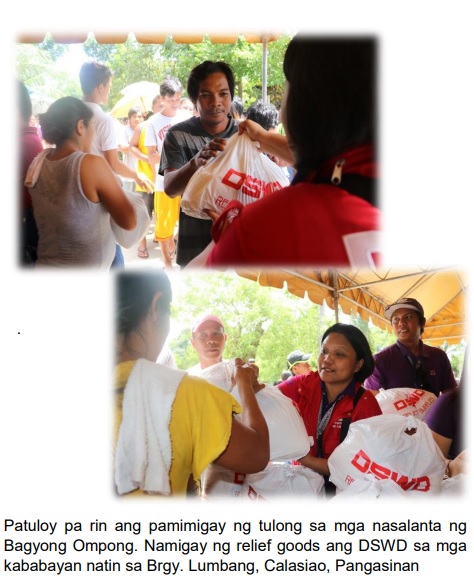 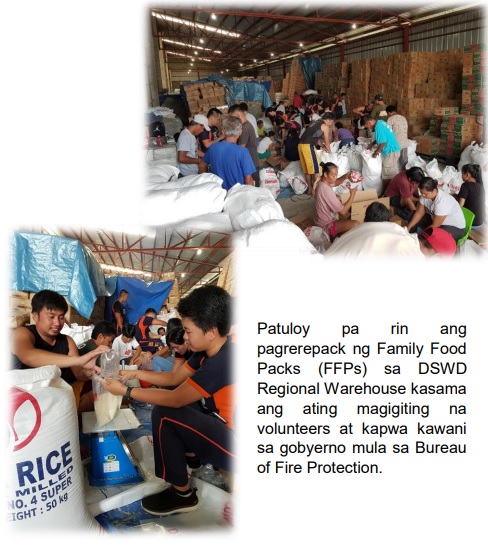 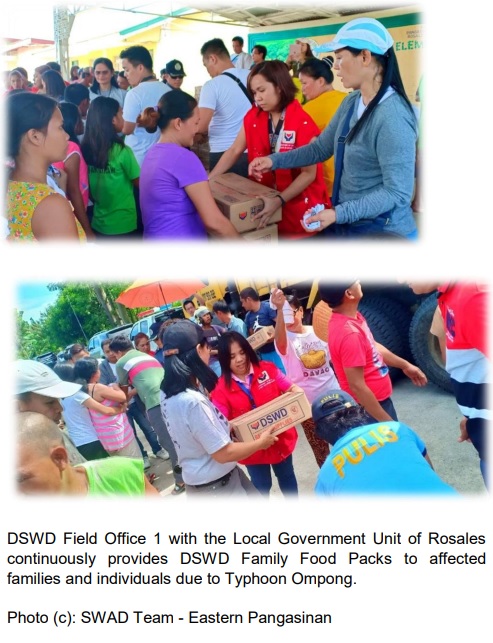 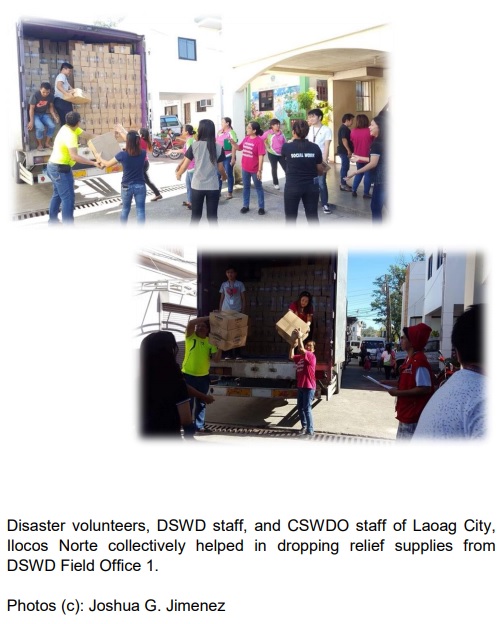 *****The Disaster Response Operations Monitoring and Information Center (DROMIC) of the DSWD-DRMB continues to closely coordinate with the concerned DSWD-Field Offices for any significant disaster response updates.RODEL V. CABADDUReleasing OfficerANNEX A. Number of Affected Families / PersonsANNEX B. Displaced and Served Families / Persons	Note: IDPs in Dagupan City, Pangasinan are center clients and staff from Haven for Children, Haven for Women, and Area-1 Vocational Rehabilitation Center.ANNEX C. Number of Damaged HousesANNEX D. Cost of Assistance Provided to Affected Families / PersonsREGION / PROVINCE / MUNICIPALITY  NSO Population, 2015   NUMBER OF AFFECTED  NUMBER OF AFFECTED  NUMBER OF AFFECTED  NUMBER OF AFFECTED  NUMBER OF AFFECTED REGION / PROVINCE / MUNICIPALITY  NSO Population, 2015   NUMBER OF AFFECTED  NUMBER OF AFFECTED  NUMBER OF AFFECTED  NUMBER OF AFFECTED  NUMBER OF AFFECTED REGION / PROVINCE / MUNICIPALITY  NSO Population, 2015   Barangays  Cities / Municipalities  Provinces  Families  Persons REGION / PROVINCE / MUNICIPALITY  NSO Population, 2015   Barangays  Cities / Municipalities  Provinces  Families  Persons GRAND TOTAL 51,673,108                    4,817                 480                   31          508,076       2,140,442 NCR 12,877,253                         41                     9                -              6,620            29,885 REGION I 5,026,128                    1,516                 121                     4          172,879          721,380 REGION II 3,451,410                    1,382                   89                     5          121,147          512,582 REGION III 11,218,177                       844                 112                     7          145,510          625,989 CALABARZON 14,414,774                       198                   58                     5              8,013            31,676 MIMAROPA 2,963,360                         54                   18                     4              1,923              7,415 CAR 1,722,006                       782                   73                     6            51,984          211,515 REGION / PROVINCE / MUNICIPALITYNUMBER OF EVACUATION CENTERS (ECs)NUMBER OF EVACUATION CENTERS (ECs)INSIDE ECsINSIDE ECsINSIDE ECsINSIDE ECsINSIDE ECs Returned HomeINSIDE ECs Returned HomeOUTSIDE ECsOUTSIDE ECsOUTSIDE ECsOUTSIDE ECsOUTSIDE ECs Returned HomeOUTSIDE ECs Returned HomeTOTAL SERVEDTOTAL SERVEDTOTAL SERVEDTOTAL SERVEDREGION / PROVINCE / MUNICIPALITYNUMBER OF EVACUATION CENTERS (ECs)NUMBER OF EVACUATION CENTERS (ECs)INSIDE ECsINSIDE ECsINSIDE ECsINSIDE ECsINSIDE ECs Returned HomeINSIDE ECs Returned HomeOUTSIDE ECsOUTSIDE ECsOUTSIDE ECsOUTSIDE ECsOUTSIDE ECs Returned HomeOUTSIDE ECs Returned HomeFamiliesFamiliesPersonsPersonsREGION / PROVINCE / MUNICIPALITYNUMBER OF EVACUATION CENTERS (ECs)NUMBER OF EVACUATION CENTERS (ECs)FamiliesFamiliesPersonsPersonsFamiliesPersonsFamiliesFamiliesPersonsPersonsFamiliesPersonsTotal FamiliesTotal FamiliesTotal PersonsTotal PersonsREGION / PROVINCE / MUNICIPALITYCUMNOWCUMNOWCUMNOWFamiliesPersonsCUMNOWCUMNOWFamiliesPersonsCUMNOWCUMNOWGRAND TOTAL3,437154114,8255,704434,18322,557109,121411,626107,9717,883471,47634,360100,088437,116222,81513,603905,99557,112NCR60-6,620-29,885-6,62029,885------6,620-29,885-REGION I576218,46329670,09298418,16769,10819,5401,82680,3467,97617,71472,37038,0032,122150,4389,087REGION II1,232-47,703-175,196-47,703175,19658,927-262,410-58,927262,410106,630-437,866-REGION III8067023,3332,93187,74910,60420,40277,14523,6554,341105,31219,31719,31485,99546,9887,272193,06129,921CALABARZON21818,0133931,6761927,97431,484------8,0133931,676192MIMAROPA86-1,801-7,018-1,8017,01824-104-241041,825-7,122-CAR459818,8922,43832,56710,7776,45421,7905,8251,71623,3047,0674,10916,23714,7364,17055,94717,912ITEMSQUANTITYTOTAL COSTFamily Food PacksFamily Food PacksFamily Food PacksFamily Food Packs102,60036,936,000.00SUB-TOTAL102,60036,936,000.00Non-Food Items Non-Food Items Non-Food Items Collapsible Water Carrier w/ Purification Tablet2,5001,035,000.00DAFAC Forms80,000142,400.00Family Kit11,17525,702,500.00Hygiene Kit12,41422,193,158.50Laminated Sack150521,832.00Mosquito Net2,000292,760.00Rice Bag (3kgs)30,00090,000.00Sando Bag45,00056,250.00Sleeping Kit15,32111,609,487.75TEW, PP/PE Bag Impulse Sealer, FS-30011,850.00SUB-TOTAL198,56161,645,238.25TOTAL COST OF ASSISTANCE98,581,208.25DATE QUANTITY 
(SACKS)KILOGRAMSLOGISTICS SUPPORT UTILIZEDLOGISTICS SUPPORT UTILIZEDSept 11-23, 201822,1991,109,950S & A Construction Development2 truckloadsSept 11-23, 201822,1991,109,950PDRF6 truckloadsSept 11-23, 201822,1991,109,950DSWD12 truckloadsSept 11-23, 201822,1991,109,950Transmodal23 truckloadsSept 11-23, 201822,1991,109,950Phil GBCB1 truckloadSept 11-23, 201822,1991,109,950WFP40 truckloadsTotal truckloads84 truckloadsRelief ItemQuantityCostRemarksFamily Food Pack35,58212,809,520Production ongoingRELIEF ITEMFIELD OFFICEQUANTITYDESTINATIONFamily Food PacksDSWD-FO CAR1,600La Trinidad, BenguetSleeping KitDSWD-FO CAR300La Trinidad, BenguetFamily Food PacksDSWD-FO CAR1,600La Trinidad, BenguetSleeping KitDSWD-FO CAR300La Trinidad, BenguetFamily kitDSWD-FO CAR1,000La Trinidad, BenguetSleeping KitDSWD-FO CAR200La Trinidad, BenguetFamily Food PacksDSWD-FO CAR1,700La Trinidad, BenguetFamily Food PacksDSWD-FO CAR1,700La Trinidad, BenguetHygiene KitDSWD-FO CAR1,000La Trinidad, BenguetSleeping KitDSWD-FO CAR200La Trinidad, BenguetSando BagDSWD-FO I45,000San Fernando, La UnionFamily KitDSWD-FO I565San Fernando, La UnionDAFAC FormsDSWD-FO I60,000San Fernando, La UnionHygiene KitDSWD-FO I502San Fernando, La UnionTEW,PP/PE Bag Impulse Sealer, FS-300DSWD-FO I1San Fernando, La UnionFamily Food PacksDSWD-FO II1,600Tuguegarao CityFamily Food PacksDSWD-FO II1,600Tuguegarao CitySleeping KitDSWD-FO II1,000Tuguegarao CityLaminated SackDSWD-FO II150Tuguegarao CityFamily Food PacksDSWD-FO III1,600Tarlac CityFamily Food PacksDSWD-FO III1,400Tarlac CityHygiene KitDSWD-FO CALABARZON200GMA Cavite, WarehouseSleeping KitDSWD-FO CALABARZON500GMA Cavite, WarehouseMosquito NetDSWD-FO CALABARZON2,000GMA Cavite, WarehouseFamily Food PacksDSWD-FO lll1,700San Fernando PampangaSleeping KitDSWD-FO CAR2,340La Trinidad, BenguetSleeping KitDSWD-FO CAR660La Trinidad, BenguetFamily KitDSWD-FO CAR300La Trinidad, BenguetHygiene KitDSWD-FO CAR525La Trinidad, BenguetSleeping KitDSWD-FO I500Santa Ilocos SurFamily Kit DSWD-FO I500Santa Ilocos SurHygiene KitDSWD-FO I187Santa Ilocos SurRice Bag, 3kgs with DSWD Logo Imprint PlasticDSWD-FO I30,000Biday Warehouse, La UnionFamily Food PacksDSWD-FO I1,7001,7001,7001,7001,7001,7001,7001,700Rosales, PangasinanRosales, PangasinanRosales, PangasinanRosales, PangasinanSta Barbara, PangasinanSta Barbara, PangasinanSta Barbara, PangasinanSta Barbara, PangasinanFamily Food PacksDSWD-FO I1,700Rosales, PangasinanFamily Food PacksDSWD-FO I1,700Rosales, PangasinanFamily Food PacksDSWD-FO I1,700Rosales, PangasinanFamily Food PacksDSWD-FO I1,700Sta Barbara, PangasinanFamily Food PacksDSWD-FO I1,700Sta Barbara, PangasinanFamily Food PacksDSWD-FO I1,700Sta Barbara, PangasinanFamily Food PacksDSWD-FO I1,700Sta Barbara, PangasinanCATEGORYORGANIZATIONNO. OF PAXREMARKSUniformed PersonnelPhilippine Coast Guard71Mechanized ProductionUniformed PersonnelBFP38Manual ProductionCiviliansRide Guardians Community (RG Com)	26Manual ProductionCiviliansASMSI7Manual ProductionCiviliansAAF9Manual ProductionCiviliansIndividuals19Manual ProductionCiviliansMRRD- NECC17Manual ProductionCiviliansDu30 Riders14Manual ProductionTOTAL WORKFORCE DEPLOYEDTOTAL WORKFORCE DEPLOYED201REGION / PROVINCE / MUNICIPALITY   NO. OF DAMAGED HOUSES   NO. OF DAMAGED HOUSES   NO. OF DAMAGED HOUSES REGION / PROVINCE / MUNICIPALITY   NO. OF DAMAGED HOUSES   NO. OF DAMAGED HOUSES   NO. OF DAMAGED HOUSES REGION / PROVINCE / MUNICIPALITY   NO. OF DAMAGED HOUSES   NO. OF DAMAGED HOUSES   NO. OF DAMAGED HOUSES REGION / PROVINCE / MUNICIPALITY  Total  Totally  Partially GRAND TOTAL  117,737                  10,338                   107,399 REGION I    17,607                       800                     16,807 REGION II    75,672                    8,022                     67,650 REGION III      1,393                         75                       1,318 CAR    23,065                    1,441                     21,624 REGION / PROVINCE / MUNICIPALITY  TOTAL COST OF ASSISTANCE REGION / PROVINCE / MUNICIPALITY  TOTAL COST OF ASSISTANCE REGION / PROVINCE / MUNICIPALITY  TOTAL COST OF ASSISTANCE REGION / PROVINCE / MUNICIPALITY  DSWD GRAND TOTAL                              63,443,657.70 NCR                                2,644,323.90 REGION I                              36,117,569.75 REGION II                              11,139,150.00 REGION III                                6,315,032.60 REGION MIMAROPA                                   627,000.00 CAR                                6,600,581.45 FIELD OFFICEDATE DELIVEREDRELIEF ITEMS QTY  COST OF ASSISTANCE DSWD-FO CAR2018-09-13Family Food Packs1,600 576,000.00 DSWD-FO CAR2018-09-17Family Food Packs13,300 4,788,000.00 DSWD-FO CAR2018-09-18Family Food Packs4,900 1,764,000.00 DSWD-FO CAR2018-09-19Family Food Packs3,200 1,152,000.00 DSWD-FO CAR2018-09-20Family Food Packs3,400 1,224,000.00 DSWD-FO I2018-09-17Family Food Packs4,800 1,728,000.00 DSWD-FO I2018-09-22Family Food Packs13,6004,896,000.00DSWD-FO II2018-09-11Family Food Packs5,000 1,800,000.00 DSWD-FO II2018-09-14Family Food Packs3,000 1,080,000.00 DSWD-FO II2018-09-15Family Food Packs1,600 576,000.00 DSWD-FO II2018-09-16Family Food Packs10,000 3,600,000.00 DSWD-FO II2018-09-18Family Food Packs8,000 2,880,000.00 DSWD-FO II2018-09-20Family Food Packs3,200 1,152,000.00 DSWD-FO III2018-09-15Family Food Packs6,200 2,232,000.00 DSWD-FO III2018-09-16Family Food Packs1,600 576,000.00 DSWD-FO III2018-09-17Family Food Packs9,800 3,528,000.00 DSWD-FO III2018-09-18Family Food Packs3,000 1,080,000.00 DSWD-FO III2018-09-19Family Food Packs3,000 1,080,000.00 DSWD-FO III2018-09-20Family Food Packs1,700 612,000.00 Total of FFPs DeliveredTotal of FFPs DeliveredTotal of FFPs Delivered87,300 36,936,000.00 FIELD OFFICEDATE DELIVEREDRELIEF ITEMS QTY  COST OF ASSISTANCE DSWD-FO I2018-09-11DAFAC Forms 20,000  35,600.00 DSWD-FO I2018-09-20DAFAC Forms60,000 106,800.00 DSWD-FO I2018-09-12Family Kit 1,100  2,530,000.00 DSWD-FO I2018-09-13Family Kit 5,950  13,685,000.00 DSWD-FO I2018-09-20Family Kit565 1,299,500.00 DSWD-FO I2018-09-12Hygiene Kit 2,166  3,872,266.50 DSWD-FO I2018-09-13Hygiene Kit 4,834  8,641,983.50 DSWD-FO I2018-09-20Hygiene Kit502 897,450.50 DSWD-FO I2018-09-12Sleeping Kit 2,600  1,970,150.00 DSWD-FO I2018-09-13Sleeping Kit 4,221 3,198,462.75DSWD-FO I2018-09-20Sando Bag45,000 56,250.00 DSWD-FO I2018-09-20TEW, PP/PE Bag Impulse Sealer, FS-3001 1,850.00 DSWD-FO I2018-09-22Sleeping Kit500 378,875.00 DSWD-FO I2018-09-22Family Kit500 1,150,000.00 DSWD-FO I2018-09-22Hygiene Kit187 334,339.25 DSWD-FO I2018-09-22Rice bag, 3kgs with DSWD logo Imprint Plastic30,000 90,000.00 DSWD-FO II2018-09-11Collapsible Water Carrier w/ Purification Tablet2,500 1,035,000.00 DSWD-FO II2018-09-11Family Kit1,0002,300,000.00DSWD-FO II2018-09-11Hygiene Kit 1,000  1,787,750.00 DSWD-FO II2018-09-11Sleeping Kit1,000757,750.00DSWD-FO II2018-09-20Sleeping Kit1,000757,750.00DSWD-FO II2018-09-20Laminated Sack150521,832.00DSWD-FO III2018-09-12Family Kit7601,748,000.00DSWD-FO III2018-09-12Hygiene Kit1,000 1,787,750.00 DSWD-FO III2018-09-18Hygiene Kit 1,000  1,787,750.00 DSWD-FO III2018-09-12Sleeping Kit 1,500  1,136,625.00 DSWD-FO CAR2018-09-19Sleeping Kit 800  606,200.00 DSWD-FO CAR2018-09-20Sleeping Kit 200  151,550.00 DSWD-FO CAR2018-09-19Family Kit 1,000  2,300,000.00 DSWD-FO CAR2018-09-20Hygiene Kit 1,000  1,787,750.00 DSWD-FO CAR2018-09-21Sleeping Kit 2,340  1,773,135.00 DSWD-FO CAR2018-09-21Sleeping Kit 660  500,115.00 DSWD-FO CAR2018-09-21Family Kit 300  690,000.00 DSWD-FO CAR2018-09-21Hygiene Kit 525  938,568.75 DSWD-FO CALABARZON2018-09-20Hygiene Kit 200  357,550.00 DSWD-FO CALABARZON2018-09-20Sleeping Kit 500  378,875.00 DSWD-FO CALABARZON2018-09-20Mosquito Net 2,000  292,760.00 TOTAL OF NFIs DELIVEREDTOTAL OF NFIs DELIVEREDTOTAL OF NFIs DELIVERED 198,561  61,645,238.25 REGION / PROVINCE / MUNICIPALITY  TOTAL COST OF ASSISTANCE  TOTAL COST OF ASSISTANCE  TOTAL COST OF ASSISTANCE  TOTAL COST OF ASSISTANCE REGION / PROVINCE / MUNICIPALITY  TOTAL COST OF ASSISTANCE  TOTAL COST OF ASSISTANCE  TOTAL COST OF ASSISTANCE  TOTAL COST OF ASSISTANCE REGION / PROVINCE / MUNICIPALITY  TOTAL COST OF ASSISTANCE  TOTAL COST OF ASSISTANCE  TOTAL COST OF ASSISTANCE  TOTAL COST OF ASSISTANCE REGION / PROVINCE / MUNICIPALITY  LGU  NGOs  OTHERS  GRAND TOTAL GRAND TOTAL   15,289,984.45           954,132.00       167,664.00              16,411,780.45 REGION I     2,383,231.68               1,950.00         52,720.00                2,437,901.68 REGION II     2,073,160.50                         -           83,100.00                2,156,260.50 REGION III     5,538,909.00           507,700.00                      -                  6,046,609.00 REGION MIMAROPA            6,699.00                         -                        -                         6,699.00 CAR     5,287,984.27           444,482.00         31,844.00                5,764,310.27 DATESITUATIONS / ACTIONS UNDERTAKENSeptember 22, 2018Undersecretary Hope Hervilla arrived in Baguio City around 4pm today, and joined the Emergency meeting of the CRDRRMC September 21, 2018DSWD Central Office has deployed two (2) teams to CAR to assist the Field Office on the ongoing disaster response operations, particularly along: Camp Coordination and Camp Management, Internally Displaced Persons (IDP) Protection, Food and Non-Food Items, Logistics and Warehouse Management / Donation Concern, Operational Planning for the Itogon Miners, Emergency Shelter Assistance (ESA) and Cash-for-Work (CFW) as Recovery and Rehabilitation Intervention, and other operational support.September 12, 2018 to presentThe DSWD-DRMB and DSWD-NRLMS staff are on 24/7 duty at the NDRRMC Operations Center to continuously coordinate with the concerned DSWD Field Offices and Response Cluster members for significant disaster response updates.The DSWD Central Office RETT and staff deployed in Region II and CAR were demobilized on 18 September 2018.DATESITUATIONS / ACTIONS UNDERTAKENSeptember 17, 2018FO-NCR submitted terminal report.All evacuation centers are already closed. No casualties reported.The FO-NCR Disaster Response Management Division and the FO Quick Response Teams will still be on standby-alert for any eventualities that might happen due to any disasters/emergencies.Further, the Local Social Welfare and Development Offices (LSWDOs) in NCR will continuously provide assistance to the flood-affected families if deemed necessary. DATESITUATIONS / ACTIONS UNDERTAKENSeptember 22, 2018The Field office locally purchase goods for repacking in the province of Apayao and today, they were able to released 1,450 FFPs in the municipality of Sta. Marcela and Conner.September 14, 2018 to presentThe DSWD Field Office CAR continues to provide resource augmentation and technical support to the provinces through the provision of food and non-food items and the deployment of an augmentation team in the province which has been providing assistance in CCCM and IDP protection to the PDRRMC and the PSWDO managing the entire province. This is in addition to the Social Welfare and Development (SWAD) Team that is already based in the province and the municipal-based workers that comprise the DSWD municipal action teams.A Rapid Emergency Telecommunications Team (RETT) has also been deployed to provide non-stop connectivity for the provincesDATESITUATIONS / ACTIONS UNDERTAKENSeptember 12, 2018 to presentDSWD-Field Office I continuously coordinating with the Social Welfare and Development (SWAD) Team Leaders, Provincial/City/Municipal Disaster Risk Reduction and Management Councils (P/C/MDRRMCs), and Provincial/City/Municipal Social Welfare and Development Offices (P/C/MSWDOs) to provide immediate response to families and individuals who will be affected by the typhoon.Manual repacking of family food packs is still ongoing at the DSWD Regional Warehouse, Brgy. Biday, City of San Fernando, La Union with the help of disaster volunteers.DATESITUATIONS / ACTIONS UNDERTAKENSeptember 22, 2018All evacuation centers in the region have been closed as of 22 September 2018.The Field Office attended meeting with the LSWDOs and LDRRMOs to discuss the initial drafting of the initial rehabilitation plan for TY Ompong threshing out the issues and concerns of the participants and soliciting their recommendations for the smooth implementation of the rehabilitationplan.September 18, 2018All evacuation centers in the region have been closed as of 17 September 2018 except for the Province of Cagayan.September 12, 2018 to presentThe Field Office is continuously providing weather updates and monitoring of affected families thru SMS to our SWAD Teams and C/MATs for their appropriate action.The Field Office has already activated the DMRT and the SWAD Teams and rendering of duty started on September 13, 2018 at 7:00 PM.DATESITUATIONS / ACTIONS UNDERTAKENSeptember 14, 2018 to presentDSWD-FO III continuously monitoring and coordinating with the DSWD Provincial Extension Offices in the seven (7) provinces relative to the status of their respective areas and the status of existing evacuation centers.DATESITUATIONS / ACTIONS UNDERTAKENSeptember 18, 2018FO-IV CALABARZON already submitted terminal report.The Alert Level of the DSWD-FO-IV CALABARZON Disaster Operation Center has been lowered to white alert status.Except for the Province of Laguna all the evacuation centers have already closed. The existing evacuation center in Calamba City that host 39 families or 192 person remains open, the IDPs are waiting for the advice of the LGU when to return to their residence since the water level of Laguna de Bay is rising.September 12, 2018 to presentDSWD-FO CALABARZON is closely coordinating with C/MSWDOs and C/MDRRMOs in the flood and landslide prone areas of the region.Continuous monitoring and coordination with LSWDOs and LDRRMOs relative to the status of weather and pre-emptive evacuation in their respective areas.The alert level of DROMIC and the Regional and Provincial Quick Response Team (RPQRT) remains in a heightened alert status.All members of R/P/C/M QRTs are on-call status and standby duty ready for deployment if needed.All members of Rapid Emergency Telecommunications Team are on on-call and standby status ready for deployment if needed.Personnel from DRMD of DSWD-FO CALABARZON render duty at the DSWD-FO CALABARZON Disaster Operations Center.DSWD-FO CALABARZON has been maintaining contact and constant communication with the LGUs with pre-disaster assessments being conducted.DATESITUATIONS / ACTIONS UNDERTAKENSeptember 16, 2018The SWADT Office ensured the availability of prepositioned of goods and stockpile in Geographically Isolated and Disadvantaged Areas (GIDA).Ensured continuous coordination with P/C/MSWDO regarding the validation and assessment for possible augmentation to affected LGUs.The Disaster Response and Management Division of DSWD-FO MIMAROPA through DROMIC is continuously coordinating with SWAD Offices, P/C/MSWDOs, P/C/MDRRMOs and other concerned agencies for significant disaster response updates.Activated the RQRT operation center to continuously monitor weather disturbances within the Provinces of MiMaRoPa and provide situational awareness, if necessary.Continuous submission of updates/status report relative to the effect of Typhoon “OMPONG”.Close coordination to MDRRMO/MSWDO/PDRRMO to effectively monitor the situation and weather disturbance within the affected areas of Occidental Mindoro, Oriental Mindoro and Marinduque.All concerned local government units deployed their local social welfare development offices, supported by the Municipal Action Team (MAT) of DSWD conducting validation and assessment on the condition of the families.Disaster Response and Management Regional Staff are currently deployed in Marinduque.DATESITUATIONS / ACTIONS UNDERTAKENSeptember 16, 2018All evacuation centers in the 6 provinces in the region were already decamped due to pre-emptive evacuation.September 11, 2018 to presentPAT and MAT members are on standby and were instructed to coordinate with the P/MDRRMOs for status reports and updates.DATESITUATIONS / ACTIONS UNDERTAKENSeptember 13, 2018 to presentAll QRTs are on standby and ready for augmentation.DROMIC FO Focal Person is rendering 24/7 monitoring of the weather status and provision of updates to QRT members via social media (DRR-FO VI chatgroup) and posting in the conspicuous spaces in the region. Also, in close coordination with PDRRMOs, PSWDOs, OCD, and others.DSWD-FO VI Human Resource no longer approves application of leave since September 13, 2018 (on a case-to-case basis).Delivered 500 FFPs to province of Capiz (Capiz Gymnasium) and another 500 FFPs to province of Antique (Antique POO) to serve as prepositioned goods and ready for augmentation to any requesting LGUs. AFP and haulers were oriented in the region on the proper hauling before transfer.DATESITUATIONS / ACTIONS UNDERTAKENSeptember 12, 2018 to presentEmergency response teams in all LGUs are now on full alert and are on 24-hour duty. There are no evacuations reported so far while designated shelters/ECs remain open to accommodate families.DSWD-FO VII Quick Response Team is on standby for any assistance and augmentation support needed from the field. DRMD is also on heightened alert.Department of Health in Central Visayas (DOH-7) is on code white alert. DOH said that they have pre-positioned their logistics and supplies. All hospitals are placed on the same alert level, wherein no employee is allowed to take a leave.DSWD-FO VII staff from various provinces have been continuously alerted and provided with up-to-date information regarding the latest weather bulletin issued by PAGASA. They were requested to monitor their area of responsibilities, closely coordinate, and provide information/updates for any incidents resulting from the current weather disturbance.DATESITUATIONS / ACTIONS UNDERTAKENSeptember 18, 2018DSWD-FO VIII already submitted terminal report.September 12, 2018 to presentDisaster Response Information Management Section (DRIMS) is closely monitoring the weather condition and in close coordination with SWADTs, QRTs and PDOs for any incident reports. Disaster Response Management Division (DRMD) is rendering 24/7 duty since September 13, 2018.DATESITUATIONS / ACTIONS UNDERTAKENSeptember 12, 2018 to present DSWD-FO IX through its Disaster Response Division prepared and disseminated a memorandum on preparedness for response to officially inform the SWAD Team leaders to monitor the situation in there are of responsibilityDATESITUATIONS / ACTIONS UNDERTAKENSeptember 13, 2018 to presentDSWD-FO X is closely monitoring the weather and SWADT Leaders are on standby in coordination with P/C/MATs/LDRRMOs.REGION / PROVINCE / MUNICIPALITY REGION / PROVINCE / MUNICIPALITY   NSO Population, 2015    NUMBER OF AFFECTED  NUMBER OF AFFECTED  NUMBER OF AFFECTED REGION / PROVINCE / MUNICIPALITY REGION / PROVINCE / MUNICIPALITY   NSO Population, 2015    NUMBER OF AFFECTED  NUMBER OF AFFECTED  NUMBER OF AFFECTED REGION / PROVINCE / MUNICIPALITY REGION / PROVINCE / MUNICIPALITY   NSO Population, 2015    Barangays  Families  Persons REGION / PROVINCE / MUNICIPALITY REGION / PROVINCE / MUNICIPALITY   NSO Population, 2015    Barangays  Families  Persons GRAND TOTALGRAND TOTAL                        51,673,108                     4,817           508,076        2,140,442 NCRNCR                        12,877,253                          41               6,620             29,885 Las PinasLas Pinas                             588,894                            2                    24                  130 Malabon CityMalabon City                             365,525                            6                    63                  240 Manila CityManila City                          1,780,148                            5               1,483               5,264 Marikina cityMarikina city                             450,741                          11               3,604             18,066 Muntinlupa CityMuntinlupa City                             504,509                            2                  400               1,655 NavotasNavotas                             249,463                            7                  215               1,098 Pasig CityPasig City                             755,300                            2                      9                    46 Quezon CityQuezon City                          2,936,116                            5                  749               3,202 San Juan CitySan Juan City                             122,180                            1                    73                  184 REGION IREGION I                          5,026,128                     1,516           172,879           721,380 Ilocos NorteIlocos Norte                             593,081                        177             11,898             49,551 Adams                                 1,792                            1                    46                  155 Bacarra                               32,215                          12                  168                  307 Badoc                               31,616                            7                  338               1,162 Bangui                               14,672                            3                  148                  563 CITY OF BATAC                               55,201                          18                  149                  443 Burgos                                 9,777                            9                  368               1,364 Carasi                                 1,567                            1                      1                      9 Currimao                               12,184                            7                  268                  921 Dingras                               38,562                            8                  356               1,108 Dumalneg                                 2,947                            2                      6                    21 LAOAG CITY (Capital)                             111,125                          54               8,697             38,852 Marcos                               17,777                            2                    30                    82 Nueva Era                                 9,506                            1                    82                  262 Pagudpud                               23,770                            5                  234                  878 Paoay                               24,866                            2                    99                  341 Pasuquin                               28,980                          11                  399               1,308 Piddig                               21,497                            3                    22                  169 Pinili                               17,300                            8                  115                  369 San Nicolas                               36,736                            5                    16                    70 Sarrat                               25,212                            5                    20                    92 Solsona                               24,121                            9                  216                  637 Vintar                               32,220                            4                  120                  438 Ilocos SurIlocos Sur                             689,668                        441             55,258           203,203 Alilem                                 6,695                           1                     2                   10 Banayoyo                                 7,748                           5                   40                 157 Bantay                               35,731                         18                 782              3,969 Burgos                                12,224                         26              2,079              6,365 Cabugao                               37,501                           6                 180                 621 CITY OF CANDON                               60,623                         43            17,239            69,694 Caoayan                               19,861                           6                 465              1,997 Cervantes                               17,211                           1                     7                   35 Galimuyod                               10,748                         24                 599              2,995 Gregorio del Pilar (Concepcion)                                 4,875                           7                 142                 710 Lidlidda                                 4,647                         11              1,079              5,092 Magsingal                               30,792                         12                 522              2,584 Nagbukel                                 5,259                         12              1,624              8,120 Narvacan                               44,006                         34            15,556            47,903 Quirino (Angkaki)                                 8,573                           2                   26                 101 Salcedo (Baugen)                               11,288                           4                   57                 205 San Emilio                                 7,407                           2                     5                   18 San Esteban                                 8,349                           3                   27                 131 San Ildefonso                                 7,787                         11                 258                 779 San Juan (Lapog)                               26,411                         11                 260                 910 San Vicente                               12,758                           2                   35                 101 Santa                               15,340                         10                 929              4,389 Santa Catalina                               13,945                           4                 146                 558 Santa Cruz                               39,868                         24                 547              2,051 Santa Lucia                               25,402                         15              1,102              4,562 Santa Maria                               30,321                           6                 110                 404 Santiago                               18,759                           6                 190                 772 Santo Domingo                               27,975                         30              1,319              5,440 Sigay                                 2,737                           1                     3                   11 Sinait                               25,640                         44              8,384            25,530 Sugpon                                 4,585                           1                     1                     3 Suyo                               11,446                           7                   92                 358 Tagudin                               39,277                         39              1,194              5,556 CITY OF VIGAN (Capital)                               53,879                         13                 257              1,072 La UnionLa Union                             786,653                        334             25,970           102,239 PLGU La UnionPLGU La UnionBacnotan                               42,078                         47              1,873              6,507 Bagulin                               13,456                         10                 518              2,134 Balaoan                               39,188                           4                 218              1,220 Bangar                               35,947                         12                 417              1,281 Bauang                               75,032                         31              1,769              6,286 Burgos                                 8,067                           4                   15                   50 Caba                               22,039                         17              3,393              9,269 Luna                               35,802                         40              5,538            27,715 Naguilian                               54,221                         36              3,468            17,611 Pugo                               19,690                         13                 445              1,719 Rosario                               55,458                         15                 325              1,297 CITY OF SAN FERNANDO (Capital)                             121,812                         42              1,148              3,986 San Gabriel                               18,172                         15              3,661            12,553 San Juan                               37,188                         36              3,018            10,089 Santo Tomas                               39,092                           4                   83                 362 Santol                               12,476                           3                     7                   14 Sudipen                               17,056                           1                     5                   21 Tubao                               28,729                           4                   69                 125 PangasinanPangasinan                          2,956,726                        564             79,753           366,387 Agno                               28,052                           9                 336              1,152 Aguilar                               41,463                         11              2,150            10,742 CITY OF ALAMINOS                               89,708                           8                 126                 569 Alcala                               43,402                         21              2,650            10,600 Anda                               39,504                           8                 147                 539 Asingan                               57,355                           8                 676              2,827 Balungao                               31,106                         15              1,374              7,772 Bani                               50,306                         15                 206                 710 Basista                               32,959                           3                     8                   40 Bautista                               32,307                         13              3,069            11,704 Bayambang                             118,205                           9              1,352              5,762 Binalonan                               54,555                         20              3,830            22,380 Binmaley                               83,052                           6                   61                 228 Bolinao                               82,084                           6                 384              1,569 Bugallon                               67,348                           6                 297              1,278  Burgos                               21,637                         10                 408              2,649 Calasiao                               95,154                           7                   99                 499 Dagupan City                             171,271                         29              8,830            34,701 Dasol                               29,110                           4                   42                 132 Infanta                               24,584                         10              1,243              3,396 Labrador                               23,201                           6                   72                 245 Laoac                               31,497                         20              3,488            13,161 LINGAYEN (Capital)                             103,278                         18                 485              1,627 Mabini                               24,765                           7                 183                 628 Malasiqui                             130,275                           5                   75                 338 Manaoag                               69,497                           7                 104                 403 Mangaldan                             106,331                         30            16,270            81,395 Mangatarem                               73,241                         56            10,467            52,328 Mapandan                               37,059                         11                 218                 923 Natividad                               24,299                         10              1,946              9,716 Pozzorubio                               69,555                           8                   36                 154 Rosales                               63,081                         19              3,072            14,690 San Carlos City                             188,571                           9                 165                 757 San Fabian                               83,025                           6                 156                 663 San Jacinto                               40,848                         12                 203                 890 San Manuel                               52,939                         11              1,448              6,683 San Nicolas                                35,574                           9                 303              1,422 San Quintin                               32,945                           6                 133                 559 Santa Barbara                               82,012                         29              8,236            37,466 Santo Tomas                                15,022                           5                   28                 120 Sison                               47,518                           7                   37                 133 Sual                               34,149                           5                 132                 554 Tayug                               43,149                         21              2,929            12,974 Umingan                               73,252                           6                 144                 648 Urbiztondo                               50,170                           1                     4                   13 CITY OF URDANETA                             132,940                         10              1,031              4,246 Villasis                               62,333                         12              1,100              4,402 REGION IIREGION II                          3,451,410                     1,382           121,147           512,582 BatanesBatanes                               17,246                            4                    26                    52 Basco                                 8,579                           3                     9                   35 Sabtang                                 1,621                           1                   17                   17 CagayanCagayan                          1,199,320                        549             89,267           384,594 Abulug                               32,497                         20                 634              2,556 Alcala                               38,883                         23                 539              1,862 Allacapan                               33,571                         26              6,450            25,130 Amulung                               47,860                         20                 653              2,392 Aparri                               65,649                         38            13,097            66,787 Baggao                               82,782                         48            21,369            88,055 Ballesteros                               34,299                         19              6,698            23,422 Buguey                               30,175                           6                 419              1,925 Calayan                               16,702                         12              1,543              6,064 Camalaniugan                               24,923                         27                 509              1,926 Claveria                               29,921                         13                 492              1,768 Enrile                               35,834                           5                   34                 158 Gattaran                               56,661                         42              9,396            51,217 Gonzaga                               38,892                         18              7,394            37,061 Iguig                               27,862                         19                 624              3,051 Lal-lo                               44,506                         17                 157                 596 Lasam                               39,135                         15                 334              1,364 Pamplona                               23,596                           2                   57                 266 Peñablanca                               48,584                           8                 316              1,176 Piat                               23,597                           9                 149                 520 Rizal                               17,994                         15                 706              2,610 Sanchez-Mira                               24,541                         16                 774              2,462 Santa Ana                               32,906                         14              4,656            18,827 Santa Praxedes                                 4,154                         10                 570              2,074 Santa Teresita                               19,038                         13                 697              2,455 Santo Niño (Faire)                               27,219                         11                 233                 922 Solana                               82,502                         16                 570              2,359 Tuao                               61,535                         16                 469              1,439 Tuguegarao City (capital)                             153,502                         51              9,728            34,150 IsabelaIsabela                          1,593,566                        644             26,655           108,842 Alicia                               71,504                         34              1,869              7,864 Angadanan                               43,061                         31                 807              2,671 Aurora                               35,017                         23                 552              2,524 Benito Soliven                               29,624                           9                 218                 737 Burgos                               23,784                         13                 317              1,081 Cabagan                               50,174                         26              1,852            11,615 Cabatuan                               39,413                         23                 336              1,116 City of Cauayan                             129,523                         31                 682              2,477 Cordon                               42,926                           3                 187                 536 Delfin Albano (Magsaysay)                               26,614                         30                 648              2,982 Dinapigue                                 5,005                           6                 418              1,295 Divilacan                                 5,687                           9                 438              1,808 Echague                               79,094                         16                 217                 794 Gamu                               29,904                         10                 214                 840 Ilagan (capital)                             145,568                         35                 321              1,503 Jones                               45,666                         15                 495              1,685 Luna                               19,326                         19                 457              1,503 Maconacon                                 4,253                         11                 642              2,045 Mallig                               30,459                         18                 593              2,401 Naguilian                               31,902                           3                   15                   63 Palanan                               17,260                         17              1,155              4,112 Quezon                               25,860                         14                 289                 937 Quirino                               24,501                           8                 270              1,064 Ramon                               52,707                         11                 407              1,924 Reina Mercedes                               26,998                         17                 941              3,399 Roxas                               61,773                         21                 828              2,482 San Agustin                               22,880                           3                 196                 584 San Guillermo                               20,200                         26                 883              3,186 San Isidro                               24,861                         21                 544              2,091 San Manuel                               31,896                         17                 249                 790 San Mariano                               55,370                         20              1,443              6,406 San Mateo                               64,505                         11                 303              1,025 San Pablo                               25,384                           7                   91                 441 Santa Maria                               25,382                         20              5,982            26,024 City of Santiago                             134,830                         26                 934              3,085 Santo Tomas                               23,005                         19                 597              2,767 Tumauini                               67,650                         21                 265                 985 Nueva VizcayaNueva Vizcaya                             452,287                        109               2,751             10,608 Alfonso Castaneda                                 7,940                           3                   60                 225 Ambaguio                               15,250                           7                 164                 804 Aritao                               37,225                           3                   54                 215 Bagabag                               35,501                           3                   38                 117 Bambang                               53,433                         14                 580              2,435 Bayombong (capital)                               61,512                         19                 635              2,980 Diadi                               18,122                           5                 262                 454 Dupax del Norte                               27,514                           7                 178                 554 Dupax del Sur                               19,111                           6                   60                 216 Kasibu                               37,705                           3                   93                 271 Kayapa                               23,714                           8                 116                 429  Quezon                               21,056                           7                 112                 477 Santa Fe                               16,180                           8                   98                 404 Solano                               59,517                         15                 298              1,016 Villaverde                               18,507                           1                     3                   11 QuirinoQuirino                             188,991                          76               2,448               8,486 Aglipay                               27,787                         15                 299              1,118 Cabarroguis (capital)                               30,582                         16                 691              2,098 Diffun                               52,569                           8                 128                 561 Maddela                               38,499                         19                 563              2,130 Nagtipunan                               23,484                         13                 621              2,097 Saguday                               16,070                           5                 146                 482 REGION IIIREGION III                        11,218,177                        844           145,510           625,989 AuroraAurora                             214,336                        126             11,489             41,825 Baler (capital)                               39,562                         10                 970              4,076 Casiguran                               24,313                         21              2,080              7,695 Dilasag                               15,835                           8              2,191              7,744 Dinalungan                               11,322                         10                 814              3,037 Dingalan                               25,482                         11              2,097              7,109 Dipaculao                               29,736                         22              2,105              7,352 Maria Aurora                               40,734                         32                 589              2,269 San Luis                               27,352                         12                 643              2,543 BataanBataan                             760,650                          40                  457               1,840 Abucay                               39,880                           1                   12                   48 Dinalupihan                             106,371                           5                   26                 111 Hermosa                               65,862                           1                   19                   50 Limay                               68,071                           7                   95                 391 Mariveles                             127,536                           5                   60                 219 Morong                               29,901                           2                   10                   52 Orani                               66,909                           3                   19                   83 Orion                               56,002                           9                 167                 649 Pilar                               41,823                           5                   37                 185 Samal                               35,298                           2                   12                   52 BulacanBulacan                          3,292,071                        110             36,698           164,975 Balagtas (Bigaa)                               73,929                           3                 222                 641 Baliuag                             149,954                           2                   70                 170 Bocaue                             119,675                           2                   70                 303  Bulacan                               76,565                           6                 918              2,522 Bustos                               67,039                           7              1,176              5,018 Calumpit                             108,757                         29            23,663          105,605 Guiguinto                               99,730                           3                 498              2,415 Hagonoy                             129,807                           1                     5                   27 City of Malolos (capital)                             252,074                           7                   87                 354 Marilao                             221,965                           4                   51                 110 City of Meycauayan                             209,083                           7                 254                 921 Norzagaray                             111,348                           5                 700              3,092 Obando                               59,197                           8                 287              1,001 Paombong                               53,294                           2                   23                   65 Plaridel                             107,805                           3                 180                 808 Pulilan                               97,323                           1                   70                 281 San Ildefonso                             104,471                           6                 137                 655 San Miguel                             153,882                           8              7,925            39,635 San Rafael                               94,655                           3                   26                 127 Santa Maria                             256,454                           3                 336              1,225 Nueva EcijaNueva Ecija                          2,151,461                        258             27,483           130,695 Aliaga                               63,543                           5                 704              4,034 Bongabon                               64,173                         12                 974              4,184 Cabanatuan City                             302,231                         19              5,255            25,106 Cabiao                               79,007                         12              4,338            24,807 Carranglan                               41,131                           8                 132                 427 City of Gapan                             110,303                           4                 329              1,550 Cuyapo                               65,039                         13              3,121            12,524 Gabaldon (Bitulok & Sabani)                               35,383                           5                 218              1,021 General Mamerto Natividad                               41,656                         20                 656              3,032 General Tinio (Papaya)                               47,865                           2                 137                 566 Guimba                             118,655                         30              2,723            14,448 Jaen                               73,184                           6                 396              1,565 Laur                               35,656                           9                   66                 233 Licab                               28,254                           9              3,323            16,635 Nampicuan                               14,954                           1                     8                   34 Palayan City (capital)                               41,041                           6                 315              1,231 Pantabangan                               29,925                         10                 631              2,467 Peñaranda                               29,882                           4                   41                 155 Quezon                               40,592                           5                 223                 937 Rizal                               64,087                           6                 433              2,310 San Antonio                               77,836                           3                   26                 170 San Isidro                               51,612                           5                 397              1,674 San Jose City                             139,738                           9              1,659              6,091 San Leonardo                               65,299                           8                 420              1,520 Santa Rosa                               69,467                         14                 131                 571 Santo Domingo                               57,943                           8                 287              1,251 Science City of Muñoz                               81,483                           4                   30                 128 Talavera                             124,829                         13                 406              1,610 Zaragoza                               49,387                           8                 104                 414 PampangaPampanga                          2,609,744                        100             44,743           189,528 Angeles City                             411,634                           1                   17                   90 Apalit                             107,965                         11              6,140            27,335 Arayat                             133,492                         11              2,276            11,041 Bacolor                               39,460                           1                   75                 333 Candaba                             111,586                           1              8,713            37,632 Lubao                             160,838                           3                   63                 172 Mabalacat                             250,799                           3                   89                 332 Macabebe                               75,850                           8              9,756            38,807 Magalang                             113,147                           2                 115                 491 Masantol                               57,063                         26              2,932            14,672 Mexico                             154,624                           5                 507              2,473 Minalin                               47,713                           4              1,714              7,176 City of San Fernando (capital)                             306,659                           6                   75                 264 San Luis                               54,106                           6              4,815            20,908 San Simon                               53,198                           4              7,067            26,277 Santa Rita                               40,979                           1                     4                   28 Santo Tomas                               40,475                           6                 351              1,348 Sasmuan (Sexmoan)                               28,004                           1                   34                 149 TarlacTarlac                          1,366,027                        130             21,326             85,896 Anao                               11,528                           1                   12                   43 Bamban                               69,466                           2                   67                 294 Camiling                               83,248                         38              9,707            43,124 Capas                             140,202                           3                 309              1,524 Gerona                               87,531                           8                 387              1,591 La Paz                               64,017                         12              5,537            19,754 Mayantoc                               32,232                           7                 657              2,739 Moncada                               57,787                         21              2,501              8,311 Paniqui                               92,606                           6                 556              1,685 Pura                               23,712                           7                 348              1,469 Ramos                               21,350                           9                 649              2,502 San Manuel                               25,504                         15                 589              2,817 Victoria                               63,715                           1                     7                   43 ZambalesZambales                             823,888                          80               3,314             11,230 Botolan                               57,707                           7                 248                 728 Cabangan                               25,163                           1                   25                 129 Candelaria                               27,174                         15                 528              1,839 Castillejos                               64,841                           1                   70                 277 Iba (capital)                               50,506                           5                   66                 274 Masinloc                               47,719                           9                 814              2,916 Olongapo City                             233,040                           7                   77                 269 Palauig                               34,947                           5                   62                 178  San Antonio                               34,661                           3                   13                   50 San Felipe                               23,183                           1                   13                   54 San Marcelino                               33,665                           1                   43                 120 San Narciso                               28,360                           2                     7                   24 Santa Cruz                               58,151                         22              1,343              4,349 Subic                             104,771                           1                     5                   23 CALABARZONCALABARZON                        14,414,774                        198               8,013             31,676 BatangasBatangas                          2,694,335                          30                  374               1,623 Batangas City (capital)                             329,874                           6                 111                 643 Bauan                               91,297                           6                   93                 292 Calatagan                               56,449                           3                   15                   53 Cuenca                               32,783                           2                   11                   54 Lemery                               93,157                           2                   37                 163 Malvar                               56,270                           1                     3                   14 Nasugbu                             134,113                           2                   24                   94 Padre Garcia                               48,302                           1                     1                     8 Rosario                             116,764                           1                   24                   89 San Luis                               33,149                           1                   11                   47 Taal                               56,327                           1                   10                   50 Tingloy                               17,919                           4                   34                 116 CaviteCavite                          3,678,301                          29               2,458               7,058 Bacoor                             600,609                           5              1,190              2,063 Carmona                               97,557                           1                   18                   85 Cavite City                             102,806                         14                 814              2,824 Indang                               65,599                           1                   13                   35 Kawit                               83,466                           3                   88                 440 Naic                             111,454                           1                     1                     5 Noveleta                               45,846                           1                   57                 185 Rosario                             110,706                           1                   95                 622 Tanza                             226,188                           1                 173                 769 Ternate                               23,157                           1                     9                   30 LagunaLaguna                          3,035,081                          31                  634               2,621 City of Calamba                             454,486                         15                 356              1,466 Famy                               16,587                           1                     2                     9 Kalayaan                               23,269                           1                     4                   42 Los Baños                             112,008                           7                   98                 361 Paete                               25,096                           1                   40                 170 San Pablo City                             266,068                           3                   37                 146 Santa Maria                               30,830                           2                   47                 190 Siniloan                               38,067                           1                   50                 237 QuezonQuezon                          2,122,830                          82               1,376               5,418 Agdangan                               12,851                           6                   69                 334 Atimonan                               63,432                           7                   40                 172 Calauag                               73,139                           4                   92                 380 Candelaria                             117,434                           1                   12                   60 Catanauan                               71,073                           1                   60                 289 General Nakar                               29,705                           3                   46                 229 Gumaca                               73,877                           1                   16                   68 Infanta                               69,079                         12                 200                 622 Jomalig                                 7,417                           1                   16                   81 Mulanay                               53,123                           1                   16                   63 Pagbilao                               75,023                           4                   30                 126 Panukulan                               13,546                           2                   29                 145 Patnanungan                               14,606                           2                   13                   59 Perez                               12,173                           6                   48                 132 Pitogo                               23,019                         14                 273                 952 Polillo                               30,582                           6                   93                 348 Quezon                               15,228                           2                   52                 111 Real                               35,979                           3                   23                   96 San Francisco (Aurora)                               61,473                           3                   81                 316 Sariaya                             148,980                           3                 167                 835 RizalRizal                          2,884,227                          26               3,171             14,956 Binangonan                             282,474                           4                   49                 183 Cainta                             322,128                           3                   48                 163 Jala-Jala                               32,254                           2                   56                 192 Morong                               58,118                           1                     1                     6 Rodriguez (Montalban)                             369,222                           5              1,432              7,004 San Mateo                             252,527                           8              1,498              6,985 Tanay                             117,830                           2                   16                   47 Taytay                             319,104                           1                   71                 376 MIMAROPAMIMAROPA                          2,963,360                          54               1,923               7,415 MarinduqueMarinduque                             234,521                          25                  409               1,434 Boac (capital)                               54,730                            8                  196                  720 Buenavista                               23,988                           4                   21                   86 Gasan                               34,828                           4                   36                 120 Mogpog                               34,043                           1                   55                 120 Santa Cruz                               56,408                           3                   24                   95 Torrijos                               30,524                           5                   77                 293 Occidental MindoroOccidental Mindoro                             487,414                          19               1,227               4,869 Abra de Ilog                               31,306                           3                 387              1,546 Calintaan                               29,826                           1                   43                 157 Looc                               10,117                           1                     8                   28 Lubang                               18,803                           3                   98                 442 Magsaysay                               36,016                           3                 109                 398 Mamburao (capital)                               42,975                           2                 261              1,127 Rizal                               38,263                           4                 178                 571 San Jose                             143,430                           2                 143                 600 Oriental MindoroOriental Mindoro                             844,059                            9                  258               1,036 Baco                               37,215                           1                   14                   40 Bulalacao (San Pedro)                               39,107                           4                 203                 833 Puerto Galera                               36,606                           4                   41                 163 PalawanPalawan                          1,104,585                            1                    29                    76 Cuyo                               22,360                           1                   29                   76 CARCAR                          1,722,006                        782             51,984           211,515 AbraAbra                             241,160                        192             21,315             89,206 Bangued (capital)                               48,163                         29              4,056            16,958 Bucay                               17,115                         16              3,113            12,428 Bucloc                                 2,501                           1                     8                   24 Daguioman                                 2,088                           4                 426              2,027 Danglas                                 4,192                           7                 516              2,269 Dolores                               11,315                           4                   34                   80 La Paz                               15,437                         12              1,903              6,947 Lagangilang                               14,255                         17              1,043              4,141 Lagayan                                 4,499                           2                   50                 153 Langiden                                 3,198                           2                   53                 209 Licuan-Baay (Licuan)                                 4,689                           4                 361              1,464 Luba                                 6,339                           3                     9                   41 Manabo                               10,761                         11              2,756            13,681 Penarrubia                                 6,640                           9                 728              2,994 Pidigan                               12,185                         15                 648              3,239 Pilar                               10,223                           6                 265              1,001 Sallapadan                                 6,622                           4                   37                 152 San Isidro                                 4,574                           3                 102                 328 San Juan                                 9,867                         18                 989              3,912 San Quintin                                 5,438                           6              1,669              5,226 Tayum                               14,467                           1                   30                 120 Tineg                                 5,097                         10              1,125              5,646 Villaviciosa                                 5,392                           8              1,394              6,166 ApayaoApayao                             119,184                        132             21,871             88,383 Calanasan (Bayag)                               12,604                         25              3,346            13,001 Conner                               26,051                         16                 790              3,222 Flora                               17,391                         16              4,350            15,921 Kabugao (capital)                               15,537                         18              1,047              3,919 Luna                               19,063                         23              5,820            24,508 Pudtol                               14,925                         22              4,056            15,572 Santa Marcela                               13,613                         12              2,462            12,240 BenguetBenguet                             791,590                        176               4,107             15,497 Atok                               19,668                            8                    93                  367 Baguio City                             345,366                         64              1,128              4,681 Bakun                               15,357                           4                   56                 267 Bokod                               13,756                         10                 152                 617 Buguias                               43,627                         14                 395              1,444 Itogon                               59,820                         10                 696              2,184 Kabayan                               15,260                           7                   53                 154 Kapangan                               19,361                         12                 227                 754 Kibungan                               17,292                           4                   75                 305 La Trinidad (capital)                             129,133                           6                 175                 651 Mankayan                               35,953                           7                   33                 152 Sablan                               11,457                           8                 170                 214 Tuba                               47,648                         15                 839              3,530 Tublay                               17,892                           7                   15                 177 IfugaoIfugao                             202,802                        114               1,336               5,196 Aguinaldo                               19,408                           4                   54                 175 Alfonso Lista (Potia)                               32,119                         11                 243                 961 Asipulo                               15,261                           9                   82                 308 Banaue                               21,837                         16                 327              1,496 Hingyon                                 9,227                           9                   55                 202 Hungduan                                 9,400                           9                   80                 345 Kiangan                               17,048                           9                 147                 468 Lagawe (capital)                               19,333                         11                   53                 219 Lamut                               25,279                         11                 174                 541 Mayoyao                               17,331                         13                   33                 114 Tinoc                               16,559                         12                   88                 367 KalingaKalinga                             212,680                          93               2,670             10,643 Balbalan                               12,195                           5                 186                 667 Lubuagan                                 8,733                           9                 120                 478 Pasil                                 9,644                           7                 271              1,347 Pinukpuk                               32,026                         23                 885              3,560 Tanudan                                 9,534                           1                     9                   37 Tinglayan                               12,868                         10                   45                 220 Rizal (Liwan)                               17,038                         14                 364              1,348 City of Tabuk (capital)                             110,642                         24                 790              2,986 Mountain ProvinceMountain Province                             154,590                          75                  685               2,590 Barlig                                 4,819                           3                   31                   95 Bontoc (capital)                               24,643                           6                   24                   79 Natonin                               10,272                           9                 103                 418 Paracelis                               28,121                           5                   30                 148 Sadanga                                 8,799                           4                     5                   21 Bauko                               31,065                         13                   72                 305 Besao                                 7,040                           6                   83                 290 Sabangan                                 9,315                           6                   35                 134 Sagada                               11,127                         10                 127                 484 Tadian                               19,389                         13                 175                 616 REGION / PROVINCE / MUNICIPALITYREGION / PROVINCE / MUNICIPALITYNUMBER OF EVACUATION CENTERS (ECs)NUMBER OF EVACUATION CENTERS (ECs)INSIDE ECsINSIDE ECsINSIDE ECsINSIDE ECsINSIDE ECs Returned HomeINSIDE ECs Returned HomeOUTSIDE ECsOUTSIDE ECsOUTSIDE ECsOUTSIDE ECsOUTSIDE ECs Returned HomeOUTSIDE ECs Returned HomeTOTAL SERVEDTOTAL SERVEDTOTAL SERVEDTOTAL SERVEDREGION / PROVINCE / MUNICIPALITYREGION / PROVINCE / MUNICIPALITYNUMBER OF EVACUATION CENTERS (ECs)NUMBER OF EVACUATION CENTERS (ECs)INSIDE ECsINSIDE ECsINSIDE ECsINSIDE ECsINSIDE ECs Returned HomeINSIDE ECs Returned HomeOUTSIDE ECsOUTSIDE ECsOUTSIDE ECsOUTSIDE ECsOUTSIDE ECs Returned HomeOUTSIDE ECs Returned HomeFamiliesFamiliesPersonsPersonsREGION / PROVINCE / MUNICIPALITYREGION / PROVINCE / MUNICIPALITYNUMBER OF EVACUATION CENTERS (ECs)NUMBER OF EVACUATION CENTERS (ECs)FamiliesFamiliesPersonsPersonsFamiliesPersonsFamiliesFamiliesPersonsPersonsFamiliesPersonsTotal FamiliesTotal FamiliesTotal PersonsTotal PersonsREGION / PROVINCE / MUNICIPALITYREGION / PROVINCE / MUNICIPALITYCUMNOWCUMNOWCUMNOWFamiliesPersonsCUMNOWCUMNOWFamiliesPersonsCUMNOWCUMNOWGRAND TOTALGRAND TOTAL3,437154114,8255,704434,18322,557109,121411,626107,9717,883471,47634,360100,088437,116222,81513,603905,99557,112NCRNCR60-6,620-29,885-6,62029,885------6,620-29,885-Las PinasLas Pinas2-24-130-24130------24-130-Malabon CityMalabon City7-63-240-63240------63-240-Manila CityManila City5-1,483-5,264-1,4835,264------1,483-5,264-Marikina cityMarikina city18-3,604-18,066-3,60418,066------3,604-18,066-Muntinlupa CityMuntinlupa City6-400-1,655-4001,655------400-1,655-NavotasNavotas8-215-1,098-2151,098------215-1,098-Pasig CityPasig City2-9-46-946------9-46-Quezon CityQuezon City11-749-3,202-7493,202------749-3,202-San Juan CitySan Juan City1-73-184-73184------73-184-REGION IREGION I576218,46329670,09298418,16769,10819,5401,82680,3467,97617,71472,37038,0032,122150,4389,087Ilocos NorteIlocos Norte112-2,805-9,248-2,8059,2487437432,8402,840--3,54874312,0882,840Adams2-33-105-3310513135050--461315550Bacarra3-168-307-168307------168-307-Badoc7-338-1,162-3381,162------338-1,162-Bangui1-84-319-843196464244244--14864563244CITY OF BATAC10-100-264-1002644949179179--14949443179Burgos9-171-564-171564197197800800--3681971,364800Carasi1-1-9-19------1-9-Currimao4-268-921-268921------268-921-Dingras6-256-773-256773100100335335--3561001,108335Dumalneg2-6-21-621------6-21-LAOAG CITY (Capital)15-389-1,502-3891,502------389-1,502-Marcos1-30-82-3082------30-82-Nueva Era1-82-262-82262------82-262-Pagudpud9-231-859-231859331919--234387819Paoay2-58-203-582034141138138--9941341138Pasuquin13-268-887-2688878989308308--357891,195308Piddig2-16-99-1699667070--22616970Pinili9-77-222-772223838147147--11538369147San Nicolas5-16-70-1670------16-70-Sarrat1-9-45-94511114747--20119247Solsona7-183-511-1835113333126126--21633637126Vintar2-21-61-21619999377377--12099438377Ilocos SurIlocos Sur143-3,608-13,674-3,60813,6745,62119223,7579455,42922,8129,22919237,4311,072Alilem--------2-10-2102-10-Banayoyo--------40-157-4015740-157-Bantay4-44-193-44193250-1,246-2501,246294-1,439-Burgos 1-13-30-1330117-505-117505130-535-Cabugao5-174-603-174603------174-603-CITY OF CANDON29-764-2,606-7642,606443-1,048-4431,0481,207-3,654-Caoayan2-152-632-152632313-1,365-3131,365465-1,997-Cervantes1-7-35-735------7-35-Galimuyod4-22-110-221101-5-1523-115-Gregorio del Pilar (Concepcion)--------142-710-142710142-710-Lidlidda6-147-735-147735932-4,357-9324,3571,079-5,092127Magsingal11-202-1,000-2021,000320-1,584-3201,584522-2,584-Nagbukel--------33-134-3313433-134-Narvacan11-75-260-75260422-1,401-4221,401497-1,661-Quirino (Angkaki)4-26-101-2610114-45-144540-146-Salcedo (Baugen)------------------San Emilio1-1-7-174-11-4115-18-San Esteban3-27-131-27131------27-131-San Ildefonso--------258-779-258779258-779-San Juan (Lapog)7-220-771-22077137-129-37129257-900-San Vicente2-35-101-35101------35-101-Santa1-55-171-55171746-3,730-7463,730801-3,901-Santa Catalina2-146-558-146558------146-558-Santa Cruz9-547-2,051-5472,051------547-2,051-Santa Lucia5-60-153-60153------60-153-Santa Maria3-110-404-110404------110-404-Santiago5-190-772-190772------190-772-Santo Domingo1-11-42-11421,308-5,398-1,3085,3981,319-5,440-Sigay--------3-11-3113-11-Sinait8-257-886-257886------257-886-Sugpon1-1-3-13------1-3-Suyo4-30-110-30110517216294418781732629Tagudin2-39-157-39157181181896896--2201811,053896CITY OF VIGAN (Capital)11-253-1,052-2531,052442020--25741,07220La UnionLa Union64-2,714-8,724-2,7148,7241,619-8,410-1,6198,4104,333-17,134-PLGU La UnionPLGU La Union----Bacnotan------------------Bagulin------------------Balaoan1-169-564-169564------169-564-Bangar1-417-1,281-4171,281------417-1,281-Bauang4-431-1,244-4311,244------431-1,244-Burgos------------------Caba1-179-448-1794481-6-16180-454-Luna9-374-1,417-3741,417------374-1,417-Naguilian--------1,618-8,404-1,6188,4041,618-8,404-Pugo8-126-441-126441------126-441-Rosario1-116-695-116695------116-695-CITY OF SAN FERNANDO (Capital)2-21-90-2190------21-90-San Gabriel1-46-146-46146------46-146-San Juan34-770-2,281-7702,281------770-2,281-Santo Tomas------------------Santol------------------Sudipen------------------Tubao2-65-117-65117------65-117-PangasinanPangasinan25729,33629638,4469849,04037,46211,55789145,3394,19110,66641,14820,8931,18783,7855,175Agno7-336-1,152-3361,152------336-1,152-Aguilar2-185-650-185650------185-650-CITY OF ALAMINOS10-126-569-126569------126-569-Alcala7-147-550-1475502,503-10,050-2,50310,0502,650-10,600-Anda10-147-539-147539------147-539-Asingan3-14-55-145531-123-3112345-178-Balungao2-14-55-14554-14-41418-69-Bani17-206-710-206710------206-710-Basista2-8-40-840------8-40-Bautista2-69-338-693383,025-11,567-3,02511,5673,094-11,905-Bayambang423942961,370984983869588084,3923,7021506901,3521,1045,7624,686Binalonan3-32-116-321168383489489--11583605489Binmaley2-61-228-61228------61-228-Bolinao8-384-1,569-3841,569------384-1,569-Bugallon8-248-1,080-2481,080------248-1,080- Burgos------------------Calasiao1-99-499-99499------99-499-Dagupan City27-1,998-8,249-1,9988,249------1,998-8,249-Dasol4-42-132-42132------42-132-Infanta8-200-668-200668623-1,739-6231,739823-2,407-Labrador7-50-174-5017422-71-227172-245-Laoac--------3,055-11,359-3,05511,3593,055-11,359-LINGAYEN (Capital)26-485-1,627-4851,627------485-1,627-Mabini2-159-515-159515------159-515-Malasiqui5-73-328-73328------73-328-Manaoag5-103-398-103398------103-398-Mangaldan3-169-739-169739------169-739-Mangatarem8-322-1,117-3221,117------322-1,117-Mapandan3-24-84-2484------24-84-Natividad4-990-5,611-9905,611958-4,105-9584,1051,948-9,716-Pozzorubio4-21-80-218015-74-157436-154-Rosales1-46-199-46199------46-199-San Carlos City4-105-459-1054598-35-835113-494-San Fabian1-156-663-156663------156-663-San Jacinto5-203-890-203890------203-890-San Manuel3-46-149-461491-3-1347-152-San Nicolas 3-15-48-1548178-890-178890193-938-San Quintin1-133-559-133559------133-559-Santa Barbara11-249-1,026-2491,0267-27-727256-1,053-Santo Tomas 3-22-100-22100------22-100-Sison7-35-125-351252-8-2837-133-Sual5-132-554-132554------132-554-Tayug5-114-520-1145201-8-18115-528-Umingan3-68-291-6829176-357-76357144-648-Urbiztondo1-4-13-413------4-13-CITY OF URDANETA10-902-3,608-9023,6087-28-728909-3,636-Villasis------------------REGION IIREGION II1,232-47,703-175,196-47,703175,19658,927-262,410-58,927262,410106,630-437,866-BatanesBatanes5-26-52-2652------26-52-Basco4-9-35-935------9-35-Sabtang1-17-17-1717------17-17-CagayanCagayan424-28,608-105,356-28,608105,35647,541-210,129-47,541210,12976,149-315,745-Abulug19-634-2,351-6342,351------634-2,351-Alcala24-539-1,862-5391,862------539-1,862-Allacapan21-914-2,986-9142,9865,536-22,144-5,53622,1446,450-25,130-Amulung22-411-1,425-4111,425242-967-242967653-2,392-Aparri20-3,772-13,328-3,77213,32887-332-873323,859-13,660-Baggao48-5,809-23,236-5,80923,23615,560-64,822-15,56064,82221,369-88,058-Ballesteros9-631-2,247-6312,2476,067-21,175-6,06721,1756,698-23,422-Buguey7-419-1,925-4191,925------419-1,925-Calayan1-70-227-702271,473-5,837-1,4735,8371,543-6,064-Camalaniugan23-509-1,926-5091,926------509-1,926-Claveria32-492-1,768-4921,768------492-1,768-Enrile2-3-13-31331-145-3114534-158-Gattaran5-92-460-924609,304-50,497-9,30450,4979,396-51,217-Gonzaga5-295-1,014-2951,0147,099-36,047-7,09936,0477,394-37,061-Iguig18-172-791-172791452-2,260-4522,260624-3,051-Lal-lo4-157-596-157596------157-596-Lasam18-271-1,066-2711,06663-298-63298334-1,364-Pamplona1-57-266-57266------57-266-Peñablanca8-32-130-32130284-1,046-2841,046316-1,176-Piat11-149-520-149520------149-520-Rizal17-706-2,610-7062,610------706-2,610-Sanchez-Mira11-278-1,081-2781,081496-1,381-4961,381774-2,462-Santa Ana16-776-3,307-7763,307------776-3,307-Santa Praxedes--------570-2,074-5702,074570-2,074-Santa Teresita11-617-2,148-6172,14880-307-80307697-2,455-Santo Niño (Faire)10-223-888-22388810-34-1034233-922-Solana16-383-1,596-3831,596187-763-187763570-2,359-Tuao20-469-1,439-4691,439------469-1,439-Tuguegarao City (capital)25-9,728-34,150-9,72834,150------9,728-34,150-IsabelaIsabela608-14,747-54,534-14,74754,53410,545-48,527-10,54548,52725,292-103,061-Alicia34-1,869-7,864-1,8697,864------1,869-7,864-Angadanan33-699-2,351-6992,351108-320-108320807-2,671-Aurora24-438-2,073-4382,073114-451-114451552-2,524-Benito Soliven10-218-737-218737------218-737-Burgos16-220-719-22071997-362-97362317-1,081-Cabagan10-271-945-2719451,581-10,670-1,58110,6701,852-11,615-Cabatuan18-285-919-28591916-51-1651301-970-City of Cauayan29-633-2,331-6332,33149-146-49146682-2,477-Cordon5-187-536-187536------187-536-Delfin Albano (Magsaysay)11-165-567-165567483-2,415-4832,415648-2,982-Dinapigue6-418-1,295-4181,295------418-1,295-Divilacan12-278-1,230-2781,230160-578-160578438-1,808-Echague4-213-779-2137793-15-315216-794-Gamu2-17-77-1777197-763-197763214-840-Ilagan (capital)7-97-388-97388223-1,115-2231,115320-1,503-Jones15-495-1,685-4951,685------495-1,685-Luna19-457-1,503-4571,503------457-1,503-Maconacon44-642-2,045-6422,045------642-2,045-Mallig11-260-1,132-2601,132333-1,269-3331,269593-2,401-Naguilian3-15-63-1563------15-63-Palanan41-593-2,026-5932,026314-1,176-3141,176907-3,202-Quezon20-289-937-289937------289-937-Quirino4-61-228-61228209-836-209836270-1,064-Ramon10-407-1,924-4071,924------407-1,924-Reina Mercedes15-263-914-263914467-1,717-4671,717730-2,631-Roxas24-573-1,756-5731,756255-726-255726828-2,482-San Agustin4-196-584-196584------196-584-San Guillermo31-883-3,186-8833,186------883-3,186-San Isidro25-446-1,633-4461,63398-458-98458544-2,091-San Manuel20-233-747-23374716-43-1643249-790-San Mariano11-929-4,010-9294,010514-2,396-5142,3961,443-6,406-San Mateo11-298-1,013-2981,0135-12-512303-1,025-San Pablo7-52-234-5223439-207-3920791-441-Santa Maria7-213-1,035-2131,0355,016-21,620-5,01621,6205,229-22,655-City of Santiago35-927-3,045-9273,045------927-3,045-Santo Tomas13-260-1,128-2601,128230-1,091-2301,091490-2,219-Tumauini17-247-895-24789518-90-1890265-985-Nueva VizcayaNueva Vizcaya103-2,108-7,684-2,1087,684607-2,838-6072,8382,715-10,522-Alfonso Castaneda4-60-225-60225------60-225-Ambaguio7-52-268-52268112-536-112536164-804-Aritao3-54-215-54215------54-215-Bagabag--------19-81-198119-81-Bambang14-541-2,258-5412,25839-177-39177580-2,435-Bayombong (capital)13-319-1,399-3191,399316-1,581-3161,581635-2,980-Diadi5-262-454-262454------262-454-Dupax del Norte7-174-538-1745384-16-416178-554-Dupax del Sur4-53-187-531877-29-72960-216-Kasibu7-72-139-7213921-82-218293-221-Kayapa5-87-323-8732329-106-29106116-429- Quezon11-94-384-9438418-93-1893112-477-Santa Fe8-98-404-98404------98-404-Solano14-239-879-23987942-137-42137281-1,016-Villaverde1-3-11-311------3-11-QuirinoQuirino92-2,214-7,570-2,2147,570234-916-2349162,448-8,486-Aglipay14-248-878-24887851-240-51240299-1,118-Cabarroguis (capital)20-619-1,852-6191,85272-246-72246691-2,098-Diffun5-37-218-3721891-343-91343128-561-Maddela29-548-2,068-5482,06815-62-1562563-2,130-Nagtipunan13-616-2,072-6162,0725-25-525621-2,097-Saguday11-146-482-146482------146-482-REGION IIIREGION III8067023,3332,93187,74910,60420,40277,14523,6554,341105,31219,31719,31485,99546,9887,272193,06129,921AuroraAurora279-7,057-26,150-7,05726,1504,432-15,675-4,43215,67511,489-41,825-Baler (capital)19-813-3,473-8133,473157-603-157603970-4,076-Casiguran33-691-2,559-6912,5591,389-5,136-1,3895,1362,080-7,695-Dilasag15-437-1,866-4371,8661,754-5,878-1,7545,8782,191-7,744-Dinalungan10-495-1,897-4951,897319-1,140-3191,140814-3,037-Dingalan54-1,878-6,408-1,8786,408219-701-2197012,097-7,109-Dipaculao74-1,511-5,135-1,5115,135594-2,217-5942,2172,105-7,352-Maria Aurora53-589-2,269-5892,269------589-2,269-San Luis21-643-2,543-6432,543------643-2,543-BataanBataan37-457-1,840-4571,840------457-1,840-Abucay1-12-48-1248------12-48-Dinalupihan5-26-111-26111------26-111-Hermosa1-19-50-1950------19-50-Limay7-95-391-95391------95-391-Mariveles5-60-219-60219------60-219-Morong1-10-52-1052------10-52-Orani1-19-83-1983------19-83-Orion9-167-649-167649------167-649-Pilar5-37-185-37185------37-185-Samal2-12-52-1252------12-52-BulacanBulacan74114,2991,09516,2714,3863,20411,8859,8272,85147,50012,6206,97634,88014,1263,94663,77117,006Balagtas (Bigaa)3-222-641-222641------222-641-Baliuag2-70-170-70170------70-170-Bocaue2-70-303-70303------70-303- Bulacan6-918-2,522-9182,522------918-2,522-Bustos2-4-18-4181,1721,1725,0005,000--1,1761,1725,0185,000Calumpit11111,1611,0954,6824,38666296------1,1611,0954,6824,386Guiguinto3-198-915-1989153003001,5001,500--4983002,4151,500Hagonoy1-5-27-527------5-27-City of Malolos (capital)7-87-354-87354------87-354-Marilao4-51-110-51110------51-110-City of Meycauayan8-254-921-254921------254-921-Norzagaray5-350-2,016-3502,0163503501,0761,076--7003503,0921,076Obando2-287-1,001-2871,001------287-1,001-Paombong2-23-65-2365------23-65-Plaridel2-84-429-844299696379379--18096808379Pulilan------------------San Ildefonso6-137-655-137655------137-655-San Miguel1-16-90-16907,90993339,5454,6656,97634,8807,92593339,6354,665San Rafael3-26-127-26127------26-127-Santa Maria4-336-1,225-3361,225------336-1,225-Nueva EcijaNueva Ecija192-4,957-20,134-4,95720,1347,832-35,094-7,83235,09412,789-55,228-Aliaga2-184-918-184918------184-918-Bongabon14-190-898-190898------190-898-Cabanatuan City19-590-2,126-5902,1264,665-22,980-4,66522,9805,255-25,106-Cabiao2-30-143-30143------30-143-Carranglan5-74-241-74241121-472-121472195-713-City of Gapan6-329-1,550-3291,550------329-1,550-Cuyapo1-2-6-26762-2,847-7622,847764-2,853-Gabaldon (Bitulok & Sabani)6-218-1,021-2181,021------218-1,021-General Mamerto Natividad12-174-622-174622------174-622-General Tinio (Papaya)3-137-566-137566------137-566-Guimba4-38-184-38184------38-184-Jaen7-107-409-107409289-1,156-2891,156396-1,565-Laur9-66-233-66233------66-233-Licab3-20-69-2069199-831-199831219-900-Nampicuan1-4-17-4174-17-4178-34-Palayan City (capital)7-315-1,231-3151,231------315-1,231-Pantabangan18-507-2,018-5072,018------507-2,018-Peñaranda6-41-155-41155------41-155-Quezon6-162-649-162649------162-649-Rizal5-101-440-101440------101-440-San Antonio3-26-170-26170------26-170-San Isidro6-62-261-62261335-1,413-3351,413397-1,674-San Jose City7-311-1,199-3111,1991,348-4,892-1,3484,8921,659-6,091-San Leonardo6-420-1,520-4201,520------420-1,520-Santa Rosa1-131-571-131571------131-571-Santo Domingo8-287-1,251-2871,251------287-1,251-Science City of Muñoz4-30-128-30128------30-128-Talavera13-297-1,124-2971,124109-486-109486406-1,610-Zaragoza8-104-414-104414------104-414-PampangaPampanga72341,3754365,6141,7709393,8441101084854712141,4855446,0992,241Angeles City1-17-90-1790------17-90-Apalit6515010964446841176------150109644468Arayat1-19-104-191048383345345--10283449345Bacolor4-75-333-75333------75-333-Candaba1114145757--------14145757Lubao2-63-172-63172------63-172-Mabalacat------------------Macabebe1515136136544544--------136136544544Magalang2-115-491-115491------115-491-Masantol183237131,04656224990------237131,04656Mexico2-16-76-167631195214191955Minalin43632715312------632715City of San Fernando (capital)337575264264--------7575264264San Luis------------------San Simon54888637036624------8886370366Santa Rita1-1-6-16221414--322014Santo Tomas6-351-1,348-3511,348------351-1,348-Sasmuan (Sexmoan)1-12-42-12422222107107--3422149107TarlacTarlac51231,9681,3906,9374,4165782,5211,3891,3826,2546,2267283,3572,77213,19110,642Anao1-5-15-5157-28-72812-43-Bamban4-67-294-67294------67-294-Camiling8-313-1,407-3131,407------313-1,407-Capas1-64-278-642782452451,2461,246--3092451,5241,246Gerona4-39-165-39165125125543543--164125708543La Paz961871746746141360------187174674614Mayantoc--------6576572,7392,739--6576572,7392,739Moncada10106696692,0972,097--------6696692,0972,097Paniqui545485291,6581,5971961------5485291,6581,597Pura413251432327120------32514323Ramos3-31-121-31121------31-121-San Manuel2213138585--3553551,6981,698--3683681,7831,783Victoria------------------ZambalesZambales10123,2201010,803323,21010,77165-304-653043,2851011,10732Botolan9-218-607-2186073-7-37221-614-Cabangan1-25-129-25129------25-129-Candelaria202481101,592324711,56047-247-47247528101,83932Castillejos2-70-277-70277------70-277-Iba (capital)5-66-274-66274------66-274-Masinloc9-814-2,916-8142,916------814-2,916-Olongapo City7-75-260-75260------75-260-Palauig6-62-178-62178------62-178- San Antonio3-13-50-1350------13-50-San Felipe1-13-54-1354------13-54-San Marcelino3-43-120-43120------43-120-San Narciso3-7-24-724------7-24-Santa Cruz30-1,328-4,299-1,3284,29915-50-15501,343-4,349-Subic2-5-23-523------5-23-CALABARZONCALABARZON21818,0133931,6761927,97431,484------8,0133931,676192BatangasBatangas28-374-1,623-3741,623------374-1,623-Batangas City (capital)6-111-643-111643------111-643-Bauan7-93-292-93292------93-292-Calatagan3-15-53-1553------15-53-Cuenca2-11-54-1154------11-54-Lemery2-37-163-37163------37-163-Malvar1-3-14-314------3-14-Nasugbu2-24-94-2494------24-94-Padre Garcia1-1-8-18------1-8-Rosario1-24-89-2489------24-89-San Luis1-11-47-1147------11-47-Taal1-10-50-1050------10-50-Tingloy1-34-116-34116------34-116-CaviteCavite29-2,458-7,058-2,4587,058------2,458-7,058-Bacoor5-1,190-2,063-1,1902,063------1,190-2,063-Carmona1-18-85-1885------18-85-Cavite City14-814-2,824-8142,824------814-2,824-Indang1-13-35-1335------13-35-Kawit3-88-440-88440------88-440-Naic1-1-5-15------1-5-Noveleta1-57-185-57185------57-185-Rosario1-95-622-95622------95-622-Tanza1-173-769-173769------173-769-Ternate1-9-30-930------9-30-LagunaLaguna411634392,6211925952,429------634392,621192City of Calamba231356391,4661923171,274------356391,466192Famy1-2-9-29------2-9-Kalayaan1-4-42-442------4-42-Los Baños7-98-361-98361------98-361-Paete1-40-170-40170------40-170-San Pablo City4-37-146-37146------37-146-Santa Maria3-47-190-47190------47-190-Siniloan1-50-237-50237------50-237-QuezonQuezon78-1,376-5,418-1,3765,418------1,376-5,418-Agdangan6-69-334-69334------69-334-Atimonan7-40-172-40172------40-172-Calauag4-92-380-92380------92-380-Candelaria1-12-60-1260------12-60-Catanauan1-60-289-60289------60-289-General Nakar3-46-229-46229------46-229-Gumaca1-16-68-1668------16-68-Infanta9-200-622-200622------200-622-Jomalig1-16-81-1681------16-81-Mulanay1-16-63-1663------16-63-Pagbilao4-30-126-30126------30-126-Panukulan1-29-145-29145------29-145-Patnanungan2-13-59-1359------13-59-Perez6-48-132-48132------48-132-Pitogo14-273-952-273952------273-952-Polillo6-93-348-93348------93-348-Quezon2-52-111-52111------52-111-Real3-23-96-2396------23-96-San Francisco (Aurora)3-81-316-81316------81-316-Sariaya3-167-835-167835------167-835-RizalRizal42-3,171-14,956-3,17114,956------3,171-14,956-Binangonan4-49-183-49183------49-183-Cainta3-48-163-48163------48-163-Jala-Jala2-56-192-56192------56-192-Morong1-1-6-16------1-6-Rodriguez (Montalban)11-1,432-7,004-1,4327,004------1,432-7,004-San Mateo16-1,498-6,985-1,4986,985------1,498-6,985-Tanay2-16-47-1647------16-47-Taytay3-71-376-71376------71-376-MIMAROPAMIMAROPA86-1,801-7,018-1,8017,01824-104-241041,825-7,122-MarinduqueMarinduque30-332-1,141-3321,141------332-1,141-Boac (capital)8-119-427-119427------119-427-Buenavista5-21-86-2186------21-86-Gasan4-36-120-36120------36-120-Mogpog1-55-120-55120------55-120-Santa Cruz3-24-95-2495------24-95-Torrijos9-77-293-77293------77-293-Occidental MindoroOccidental Mindoro44-1,182-4,765-1,1824,76524-104-241041,206-4,869-Abra de Ilog13-387-1,546-3871,546------387-1,546-Calintaan1-43-157-43157------43-157-Looc1-8-28-828------8-28-Lubang5-98-442-98442------98-442-Magsaysay12-88-398-88398------88-398-Mamburao (capital)1-261-1,127-2611,127------261-1,127-Rizal9-170-547-1705478-24-824178-571-San Jose2-127-520-12752016-80-1680143-600-Oriental MindoroOriental Mindoro10-258-1,036-2581,036------258-1,036-Baco1-14-40-1440------14-40-Bulalacao (San Pedro)5-203-833-203833------203-833-Puerto Galera4-41-163-41163------41-163-PalawanPalawan2-29-76-2976------29-76-Cuyo2-29-76-2976------29-76-CARCAR459818,8922,43832,56710,7776,45421,7905,8251,71623,3047,0674,10916,23714,7364,17055,94717,912AbraAbra63178512,69867842,6922,273888,9913332,1858,6583,0588911,689339Bangued (capital)12-192-806-192806172-794-172794364-1,600-Bucay6-78-264-78264167-721-167721245-985-Bucloc1-8-24-824------8-24-Daguioman--------1-6-161-6-Danglas4-16-57-165757-237-5723773-294-Dolores1-34-80-3480------34-80-La Paz2-56-184-56184186-612-186612242-796-Lagangilang3-57-211-57211886-3,630-8863,630943-3,841-Lagayan3-47-176-471763-11-31150-187-Langiden1-9-38-93853-209-5320962-247-Licuan-Baay (Licuan)516612296652231656119114282629025Luba1-1-6-168-35-8359-41-Manabo1-24-105-24105------24-105-Penarrubia7-7-27-72788-329-8832995-356-Pidigan5-26-69-266963-241-6324189-310-Pilar1-48-183-48183169836353148632121783818314Sallapadan2-13-50-135037-152-3715250-202-San Isidro--------9-34-9349-34-San Juan2-35---35-237-863-237863272-863-San Quintin------------------Tayum--------30-120-3012030-120-Tineg1-13-15-1315------13-15-Villaviciosa5-55-174-5517491-301-91301146-475-ApayaoApayao13233,366511,753263,36111,72765832,419126552,4074,024814,17238Calanasan (Bayag)6-210-730-2107308-40-840218-770-Conner15-554-2,362-5542,362154-578-154578708-2,940-Flora28-455-1,636-4551,63615-48-1548470-1,684-Kabugao (capital)20-366-1,060-3661,060159-581-159581525-1,641-Luna26-453-1,601-4531,60199-375-99375552-1,976-Pudtol22347151,623264661,597103351272348181,65838Santa Marcela15-857-2,741-8572,741213-762-2137621,070-3,503-BenguetBenguet121211,9143976,9382,3581,5174,5801,7541,0137,0454,0237413,0223,6661,41013,9726,381Atok5-19-77-197727-74-277446-151-Baguio City49354042,222215362,201608862,5503495222,2011,148904,772370Bakun8-52-200-5220021216767--732126767Bokod1-1-7-17149149600600--150149607600Buguias2-68-250-6825098-385-98385166-635-Itogon19116243191,8372,044305(207)11113333--6333301,8592,077Kabayan1-10-46-104642429696--524214296Kapangan--------469195453715046919545Kibungan11-24-112-2411251-193-5119375-305-La Trinidad (capital)8617470648277104371------17470648277Mankayan1-23-99-2399331313--26311213Sablan31464146164213019137354619651721970Tuba9-297-1,173-2971,1736646642,7102,710--9616643,8832,710Tublay4-36-121-3612115155656--511517756IfugaoIfugao57-479-1,706-4791,706368701,4742162981,258847703,180216Aguinaldo1-4-19-41958221936336130622221263Alfonso Lista (Potia)10-141-566-14156669402561352912121040822135Asipulo7-56-156-5615618372515677432285Banaue6-21-88-21881031484210248212415722Hingyon6-14-45-14453411136331074811586Hungduan------------------Kiangan10-77-236-7723655218835318513224243Lagawe (capital)4-31-117-31117------31-117-Lamut9-121-435-1214352-19-219123-454-Mayoyao1-1-3-13------1-3-Tinoc3-13-41-13412911492281474211902KalingaKalinga62522,1611,9938,8218,2001686215094372,4142,098723162,6702,43011,23510,298Balbalan10-168-608-16860818-59-1859186-667-Lubuagan11773434--113113436436--120120470470Pasil--------2712711,3471,347--2712711,3471,347Pinukpuk998328323,8453,845--5353315315--8858854,1604,160Tanudan--------9-37-9379-37-Tinglayan--------45-220-4522045-220-Rizal (Liwan)15153643641,3481,348--------3643641,3481,348City of Tabuk (capital)27277907902,9862,973-13------7907902,9862,973Mountain ProvinceMountain Province244187426511871454642631059613851585764711631,699640Barlig--------31-95-319531-95-Bontoc (capital)--------19-41-194119-41-Natonin--------1113881030111388Paracelis3-30-148-30148------30-148-Sadanga--------5-21-5215-21-Bauko1115156363--612455194232174136Besao2-20-53-205346191949227102661924792Sabangan1116166969--19186563123534134132Sagada82341113355237866292661353713110040399190Tadian9-72-185-72185603721782231351323740282REGION / PROVINCE / MUNICIPALITY REGION / PROVINCE / MUNICIPALITY   NO. OF DAMAGED HOUSES   NO. OF DAMAGED HOUSES   NO. OF DAMAGED HOUSES REGION / PROVINCE / MUNICIPALITY REGION / PROVINCE / MUNICIPALITY   NO. OF DAMAGED HOUSES   NO. OF DAMAGED HOUSES   NO. OF DAMAGED HOUSES REGION / PROVINCE / MUNICIPALITY REGION / PROVINCE / MUNICIPALITY   NO. OF DAMAGED HOUSES   NO. OF DAMAGED HOUSES   NO. OF DAMAGED HOUSES REGION / PROVINCE / MUNICIPALITY REGION / PROVINCE / MUNICIPALITY  Total  Totally  Partially GRAND TOTALGRAND TOTAL  117,737                  10,338                   107,399 REGION IREGION I    17,607                       800                     16,807 Ilocos NorteIlocos Norte      2,714                       245                       2,469 LAOAG CITY (Capital)      2,714                       245                       2,469 Ilocos SurIlocos Sur    10,224                       201                     10,023 Alilem             2                           -                             2 Bantay           86                           -                           86 Burgos       1,460                        42                      1,418 CITY OF CANDON      2,543                        33                      2,510 Caoayan         201                          2                         199 Galimuyod         597                        14                         583 Gregorio del Pilar (Concepcion)         142                           -                         142 Nagbukel           70                          5                           65 Narvacan      3,592                        63                      3,529 San Ildefonso         258                           -                         258 Santa Lucia         403                        10                         393 Tagudin         862                        28                         834 CITY OF VIGAN (Capital)             8                          4                             4 La UnionLa Union      3,907                       241                       3,666 PLGU La UnionPLGU La UnionBacnotan      1,021                          6                      1,015 Bagulin         291                          8                         283 Caba         557                      126                         431 Luna         988                          9                         979 Naguilian         827                        74                         753 Pugo             9                          2                             7 CITY OF SAN FERNANDO (Capital)         159                          6                         153 San Gabriel           16                           -                           16 Santo Tomas           39                        10                           29 PangasinanPangasinan         762                       113                          649 Aguilar         101                        50                           51 Alcala             3                           -                             3 Balungao           57                           -                           57 Basista             4                           -                             4 Binalonan             3                          1                             2  Burgos         164                           -                         164 Infanta           25                          8                           17 Laoac         101                          4                           97 Malasiqui             2                           -                             2 Manaoag             2                           -                             2 Mangaldan           94                        21                           73 Mangatarem           64                          1                           63 Mapandan             6                           -                             6 Pozzorubio             2                          1                             1 San Carlos City           53                          1                           52 San Fabian             1                          1                              - San Manuel           36                          3                           33 San Nicolas            14                        11                             3 San Quintin             3                          2                             1 Santo Tomas              1                          1                              - Tayug             7                          2                             5 Villasis           19                          6                           13 REGION IIREGION II    75,672                    8,022                     67,650 CagayanCagayan    71,311                    7,788                     63,523 Alcala      9,566                      963                      8,603 Aparri    10,718                      944                      9,774 Baggao    14,108                   1,963                    12,145 Ballesteros      6,698                      818                      5,880 Calayan         222                          7                         215 Gattaran      9,211                   1,045                      8,166 Gonzaga      7,393                   1,112                      6,281 Pamplona           12                          9                             3 Santa Ana      4,658                      366                      4,292 Santa Praxedes         488                        36                         452 Tuguegarao City (capital)      8,237                      525                      7,712 IsabelaIsabela      3,824                       207                       3,617 Alicia           84                        13                           71 Angadanan           80                          7                           73 Aurora         138                          1                         137 Burgos           83                          4                           79 Cabagan         752                        45                         707 City of Cauayan         361                        16                         345 Delfin Albano (Magsaysay)         560                          2                         558 Divilacan           58                           -                           58 Echague             3                          2                             1 Ilagan (capital)         223                          6                         217 Luna           88                          4                           84 Maconacon           85                          4                           81 Mallig         255                          5                         250 Quezon         303                        12                         291 San Guillermo           20                        13                             7 San Manuel         205                        16                         189 San Mariano           48                          8                           40 Santa Maria         184                        26                         158 Santo Tomas         253                        19                         234 Tumauini           41                          4                           37 Nueva VizcayaNueva Vizcaya         224                         13                          211 Ambaguio           37                          4                           33 Bagabag             2                           -                             2 Bambang             6                           -                             6 Bayombong (capital)           89                          5                           84 Diadi             5                           -                             5 Dupax del Sur             7                           -                             7 Kayapa           18                          3                           15 Solano           60                          1                           59 QuirinoQuirino         313                         14                          299 Aglipay           84                           -                           84 Cabarroguis (capital)           93                          5                           88 Diffun           94                          8                           86 Maddela           37                          1                           36 Nagtipunan             5                           -                             5 REGION IIIREGION III      1,393                         75                       1,318 BataanBataan             5                           -                              5 City of Balanga (capital)             2                           -                             2 Hermosa             3                           -                             3 BulacanBulacan         117                           5                          112 Balagtas (Bigaa)             5                          1                             4 Calumpit         100                           -                         100 City of Malolos (capital)             5                          4                             1 City of San Jose del Monte             7                           -                             7 Nueva EcijaNueva Ecija             6                           1                              5 Cuyapo             6                          1                             5 PampangaPampanga           13                           -                            13 Apalit             2                           -                             2 Candaba             1                           -                             1 Mexico             5                           -                             5 San Luis             3                           -                             3 Santa Rita             2                           -                             2 TarlacTarlac           16                           5                            11 Camiling             3                          1                             2 Capas             3                           -                             3 Moncada             6                          3                             3 San Manuel             3                           -                             3 Victoria             1                          1                              - ZambalesZambales      1,236                         64                       1,172 Botolan           65                          8                           57 Cabangan             1                           -                             1 Candelaria         389                        45                         344 Palauig             4                          1                             3  San Antonio           12                           -                           12 San Narciso             4                          3                             1 Santa Cruz         761                          7                         754 CARCAR    23,065                    1,441                     21,624 AbraAbra      9,114                       336                       8,778 Bangued (capital)      3,435                      217                      3,218 Bucay         638                        17                         621 Danglas         189                          4                         185 Lagangilang         768                        15                         753 Lagayan           25                          2                           23 Licuan-Baay (Licuan)           28                           -                           28 Manabo      1,551                          6                      1,545 Penarrubia         712                          3                         709 Pidigan         688                        30                         658 Pilar             4                           -                             4 San Juan         483                          7                         476 San Quintin         325                        10                         315 Tineg           93                        20                           73 Villaviciosa         175                          5                         170 ApayaoApayao      8,869                       434                       8,435 Calanasan (Bayag)         352                        28                         324 Conner         123                          9                         114 Flora      1,922                        10                      1,912 Kabugao (capital)      1,578                        95                      1,483 Luna         797                        45                         752 Pudtol      1,675                      125                      1,550 Santa Marcela      2,422                      122                      2,300 BenguetBenguet      2,480                       551                       1,929 Atok           20                           7                            13 Baguio City         220                        83                         137 Bakun             1                           -                             1 Bokod         150                        20                         130 Buguias         395                        23                         372 Itogon         757                      290                         467 Kabayan           47                          2                           45 Kapangan         168                        14                         154 Kibungan           59                          9                           50 La Trinidad (capital)             2                          2                              - Mankayan           27                          2                           25 Sablan           76                          7                           69 Tuba         341                        83                         258 Tublay         217                          9                         208 IfugaoIfugao         641                         29                          612 Aguinaldo           21                          4                           17 Alfonso Lista (Potia)           39                          1                           38 Asipulo           23                          4                           19 Banaue         290                          4                         286 Hingyon           23                           -                           23 Hungduan           45                          3                           42 Lagawe (capital)           36                           -                           36 Lamut           62                           -                           62 Mayoyao           42                          4                           38 Tinoc           60                          9                           51 KalingaKalinga      1,668                         74                       1,594 Balbalan         173                          6                         167 Lubuagan         120                          5                         115 Pasil           33                          2                           31 Pinukpuk         212                        24                         188 Tinglayan           45                           -                           45 Rizal (Liwan)         853                        34                         819 City of Tabuk (capital)         232                          3                         229 Mountain ProvinceMountain Province         293                         17                          276 Bontoc (capital)             4                          1                             3 Natonin         103                          1                         102 Sadanga             5                           -                             5 Bauko           54                          8                           46 Besao           37                          3                           34 Sabangan             9                           -                             9 Sagada             8                           -                             8 Tadian           73                          4                           69 REGION / PROVINCE / MUNICIPALITY REGION / PROVINCE / MUNICIPALITY  TOTAL COST OF ASSISTANCE  TOTAL COST OF ASSISTANCE  TOTAL COST OF ASSISTANCE  TOTAL COST OF ASSISTANCE  TOTAL COST OF ASSISTANCE REGION / PROVINCE / MUNICIPALITY REGION / PROVINCE / MUNICIPALITY  TOTAL COST OF ASSISTANCE  TOTAL COST OF ASSISTANCE  TOTAL COST OF ASSISTANCE  TOTAL COST OF ASSISTANCE  TOTAL COST OF ASSISTANCE REGION / PROVINCE / MUNICIPALITY REGION / PROVINCE / MUNICIPALITY  TOTAL COST OF ASSISTANCE  TOTAL COST OF ASSISTANCE  TOTAL COST OF ASSISTANCE  TOTAL COST OF ASSISTANCE  TOTAL COST OF ASSISTANCE REGION / PROVINCE / MUNICIPALITY REGION / PROVINCE / MUNICIPALITY  DSWD  LGU  NGOs  OTHERS  GRAND TOTAL GRAND TOTALGRAND TOTAL   63,443,657.70    15,289,984.45           954,132.00       167,664.00              79,855,438.15 NCRNCR     2,644,323.90                        -                           -                        -                  2,644,323.90 Malabon CityMalabon City        192,660.00                        -                           -                        -                     192,660.00 Manila CityManila City     2,112,558.40                        -                           -                        -                  2,112,558.40 Quezon CityQuezon City        339,105.50                        -                           -                        -                     339,105.50 REGION IREGION I   36,117,569.75      2,383,231.68               1,950.00         52,720.00              38,555,471.43 Ilocos NorteIlocos Norte     7,454,362.50         158,300.00               1,950.00                      -                  7,614,612.50 PLGU Ilocos NortePLGU Ilocos Norte     4,866,720.00                       -                           -                       -                 4,866,720.00 Adams                      -            13,200.00              1,950.00                     -                      15,150.00 Badoc                      -            96,020.00                         -                       -                      96,020.00 CITY OF BATAC                      -              3,750.00                         -                       -                        3,750.00 Burgos        127,800.00                       -                           -                       -                    127,800.00 Currimao        180,000.00                       -                           -                       -                    180,000.00 Dingras        106,560.00                       -                           -                       -                    106,560.00 LAOAG CITY (Capital)     2,083,282.50                       -                           -                       -                 2,083,282.50 Pinili                      -            27,030.00                         -                       -                      27,030.00 Sarrat                      -              1,200.00                         -                       -                        1,200.00 Solsona          90,000.00          17,100.00                         -                       -                    107,100.00 Ilocos SurIlocos Sur     3,748,875.00         355,749.68                         -                        -                  4,104,624.68 Magsingal                      -            37,750.00                         -                       -                      37,750.00 Nagbukel                      -            32,000.00                         -                       -                      32,000.00 Narvacan     2,160,000.00                       -                           -                       -                 2,160,000.00 Santa                      -          256,000.00                         -                       -                    256,000.00 Sinait                      -            29,999.68                         -                       -                      29,999.68 Tagudin     1,588,875.00                       -                           -                       -                 1,588,875.00 La UnionLa Union   12,887,019.75      1,254,446.00                         -           52,720.00              14,194,185.75 PLGU La UnionPLGU La Union     6,585,016.00                       -                           -                       -                 6,585,016.00 Bangar                      -              5,200.00                         -                       -                        5,200.00 Bauang     4,944,736.00        575,360.00                         -                       -                 5,520,096.00 Caba        180,000.00        109,000.00                         -          52,720.00                  341,720.00 Luna        378,875.00                       -                           -                       -                    378,875.00 Pugo                      -          109,375.00                         -                       -                    109,375.00 Rosario        152,307.75                       -                           -                       -                    152,307.75 CITY OF SAN FERNANDO (Capital)                      -          451,511.00                         -                       -                    451,511.00 San Gabriel        360,000.00            4,000.00                         -                       -                    364,000.00 San Juan        286,085.00                       -                           -                       -                    286,085.00 PangasinanPangasinan   12,027,312.50         614,736.00                         -                        -                12,642,048.50 Agno     6,986,261.25                       -                           -                       -                 6,986,261.25 Alcala                      -          130,570.00                         -                       -                    130,570.00 Balungao        180,000.00                       -                           -                       -                    180,000.00 Bautista        144,000.00                       -                           -                       -                    144,000.00 Bayambang        360,000.00                       -                           -                       -                    360,000.00 Binalonan                      -            52,096.00                         -                       -                      52,096.00 Dagupan City     2,561,731.25                       -                           -                       -                 2,561,731.25 Laoac        180,000.00                       -                           -                       -                    180,000.00 Manaoag          67,320.00                       -                           -                       -                      67,320.00 Natividad        144,000.00                       -                           -                       -                    144,000.00 Rosales        540,000.00                       -                           -                       -                    540,000.00 San Manuel                      -            10,640.00                         -                       -                      10,640.00 San Nicolas                       -            57,830.00                         -                       -                      57,830.00 Santa Barbara        180,000.00                       -                           -                       -                    180,000.00 Tayug        540,000.00                       -                           -                       -                    540,000.00 CITY OF URDANETA                      -          363,600.00                         -                       -                    363,600.00 Villasis        144,000.00                       -                           -                       -                    144,000.00 REGION IIREGION II   11,139,150.00      2,073,160.50                         -           83,100.00              13,295,410.50 CagayanCagayan     5,145,000.00                        -                           -                        -                  5,145,000.00 Abulug        105,000.00                       -                           -                       -                    105,000.00 Alcala        105,000.00                       -                           -                       -                    105,000.00 Allacapan        105,000.00                       -                           -                       -                    105,000.00 Amulung        105,000.00                       -                           -                       -                    105,000.00 Aparri        210,000.00                       -                           -                       -                    210,000.00 Baggao        910,000.00                       -                           -                       -                    910,000.00 Ballesteros        105,000.00                       -                           -                       -                    105,000.00 Buguey        105,000.00                       -                           -                       -                    105,000.00 Calayan        490,000.00                       -                           -                       -                    490,000.00 Camalaniugan        105,000.00                       -                           -                       -                    105,000.00 Enrile        105,000.00                       -                           -                       -                    105,000.00 Gattaran             105,000                         -                           -                       -                       105,000 Gonzaga        210,000.00                       -                           -                       -                    210,000.00 Iguig        280,000.00                       -                           -                       -                    280,000.00 Lal-lo        105,000.00                       -                           -                       -                    105,000.00 Lasam        105,000.00                       -                           -                       -                    105,000.00 Peñablanca        105,000.00                       -                           -                       -                    105,000.00 Piat        105,000.00                       -                           -                       -                    105,000.00 Rizal        105,000.00                       -                           -                       -                    105,000.00 Sanchez-Mira        105,000.00                       -                           -                       -                    105,000.00 Santa Ana        105,000.00                       -                           -                       -                    105,000.00 Santa Praxedes        105,000.00                       -                           -                       -                    105,000.00 Santa Teresita        210,000.00                       -                           -                       -                    210,000.00 Santo Niño (Faire)        210,000.00                       -                           -                       -                    210,000.00 Solana        210,000.00                       -                           -                       -                    210,000.00 Tuao        105,000.00                       -                           -                       -                    105,000.00 Tuguegarao City (capital)        525,000.00                       -                           -                       -                    525,000.00 IsabelaIsabela     4,060,000.00                        -                           -                        -                  4,060,000.00 Alicia        105,000.00                       -                           -                       -                    105,000.00 Angadanan        105,000.00                       -                           -                       -                    105,000.00 Aurora        105,000.00                       -                           -                       -                    105,000.00 Benito Soliven        105,000.00                       -                           -                       -                    105,000.00 Burgos        105,000.00                       -                           -                       -                    105,000.00 Cabagan        105,000.00                       -                           -                       -                    105,000.00 Cabatuan        105,000.00                       -                           -                       -                    105,000.00 City of Cauayan        105,000.00                       -                           -                       -                    105,000.00 Cordon        105,000.00                       -                           -                       -                    105,000.00 Delfin Albano (Magsaysay)        105,000.00                       -                           -                       -                    105,000.00 Dinapigue        210,000.00                       -                           -                       -                    210,000.00 Echague        105,000.00                       -                           -                       -                    105,000.00 Gamu        105,000.00                       -                           -                       -                    105,000.00 Ilagan (capital)        105,000.00                       -                           -                       -                    105,000.00 Jones        105,000.00                       -                           -                       -                    105,000.00 Luna        105,000.00                       -                           -                       -                    105,000.00 Mallig        105,000.00                       -                           -                       -                    105,000.00 Naguilian        105,000.00                       -                           -                       -                    105,000.00 Palanan        420,000.00                       -                           -                       -                    420,000.00 Quezon        105,000.00                       -                           -                       -                    105,000.00 Quirino        105,000.00                       -                           -                       -                    105,000.00 Ramon        105,000.00                       -                           -                       -                    105,000.00 Reina Mercedes        105,000.00                       -                           -                       -                    105,000.00 San Agustin        105,000.00                       -                           -                       -                    105,000.00 San Guillermo        280,000.00                       -                           -                       -                    280,000.00 San Isidro        105,000.00                       -                           -                       -                    105,000.00 San Manuel        105,000.00                       -                           -                       -                    105,000.00 San Mariano        105,000.00                       -                           -                       -                    105,000.00 San Pablo        105,000.00                       -                           -                       -                    105,000.00 Santa Maria        105,000.00                       -                           -                       -                    105,000.00 City of Santiago        105,000.00                       -                           -                       -                    105,000.00 Santo Tomas        105,000.00                       -                           -                       -                    105,000.00 Tumauini        105,000.00                       -                           -                       -                    105,000.00 Nueva VizcayaNueva Vizcaya     1,542,500.00      1,576,440.00                         -                        -                  3,118,940.00 Alfonso Castaneda                      -            50,100.00                         -                       -                      50,100.00 Ambaguio        140,000.00          35,000.00                         -                       -                    175,000.00 Aritao        140,000.00                       -                           -                       -                    140,000.00 Bagabag        140,000.00        149,112.00                         -                       -                    289,112.00 Bambang        140,000.00        303,900.00                         -                       -                    443,900.00 Bayombong (capital)        140,000.00        245,250.00                         -                       -                    385,250.00 Diadi                      -          129,574.00                         -                       -                    129,574.00 Dupax del Norte        105,000.00          47,092.00                         -                       -                    152,092.00 Dupax del Sur        105,000.00        235,520.00                         -                       -                    340,520.00 Kasibu        105,000.00        110,782.00                         -                       -                    215,782.00 Kayapa        142,500.00          94,750.00                         -                       -                    237,250.00  Quezon        105,000.00            5,750.00                         -                       -                    110,750.00 Santa Fe                      -            59,430.00                         -                       -                      59,430.00 Solano        140,000.00        110,180.00                         -                       -                    250,180.00 Villaverde        140,000.00                       -                           -                       -                    140,000.00 QuirinoQuirino        391,650.00         496,720.50                         -           83,100.00                   971,470.50 Aglipay                      -              8,627.50                         -          28,000.00                    36,627.50 Cabarroguis (capital)          79,100.00        112,700.00                         -            8,750.00                  200,550.00 Diffun                      -            17,850.00                         -                       -                      17,850.00 Maddela        140,000.00        159,944.50                         -          32,750.00                  332,694.50 Nagtipunan        172,550.00        167,650.00                         -                       -                    340,200.00 Saguday                      -            29,948.50                         -          13,600.00                    43,548.50 REGION IIIREGION III     6,315,032.60      5,538,909.00           507,700.00                      -                12,361,641.60 AuroraAurora     1,503,951.60      1,430,064.00                         -                        -                  2,934,015.60 Baler (capital)                      -          277,740.00                         -                       -                    277,740.00 Casiguran        121,294.00        221,435.00                         -                       -                    342,729.00 Dilasag        360,000.00          79,670.00                         -                       -                    439,670.00 Dinalungan        377,619.84        210,335.00                         -                       -                    587,954.84 Dingalan        365,317.76        329,094.00                         -                       -                    694,411.76 Dipaculao        207,720.00        215,254.00                         -                       -                    422,974.00 Maria Aurora                      -            14,001.00                         -                       -                      14,001.00 San Luis          72,000.00          82,535.00                         -                       -                    154,535.00 BataanBataan                       -           302,590.00                         -                        -                     302,590.00 Bagac                      -          273,350.00                         -                       -                    273,350.00 Hermosa                      -              6,840.00                         -                       -                        6,840.00 Orion                      -            19,600.00                         -                       -                      19,600.00 Pilar                      -              2,800.00                         -                       -                        2,800.00 BulacanBulacan        570,310.00         170,072.00                         -                        -                     740,382.00 Bocaue        180,000.00          26,000.00                         -                       -                    206,000.00 City of Malolos (capital)          30,310.00                       -                           -                       -                      30,310.00 San Ildefonso                      -          144,072.00                         -                       -                    144,072.00 San Miguel        360,000.00                       -                           -                       -                    360,000.00 Nueva EcijaNueva Ecija     2,934,120.00      1,719,508.00                         -                        -                  4,653,628.00 Aliaga          54,000.00                       -                           -                       -                      54,000.00 Bongabon          72,000.00          50,000.00                         -                       -                    122,000.00 Cabanatuan City     1,253,875.00        246,600.00                         -                       -                 1,500,475.00 Cabiao                      -            42,000.00                         -                       -                      42,000.00 Carranglan        144,000.00          87,600.00                         -                       -                    231,600.00 Cuyapo        144,000.00        211,000.00                         -                       -                    355,000.00 General Mamerto Natividad                      -          144,000.00                         -                       -                    144,000.00 Guimba        126,000.00                       -                           -                       -                    126,000.00 Laur                      -            25,000.00                         -                       -                      25,000.00 Licab        180,000.00                       -                           -                       -                    180,000.00 Palayan City (capital)          72,000.00        163,950.00                         -                       -                    235,950.00 Pantabangan        108,000.00        175,770.00                         -                       -                    283,770.00 Peñaranda                      -            73,500.00                         -                       -                      73,500.00 Quezon        350,083.00          46,800.00                         -                       -                    396,883.00 Rizal          36,000.00                       -                           -                       -                      36,000.00 San Antonio                      -            32,488.00                         -                       -                      32,488.00 San Leonardo                      -          259,800.00                         -                       -                    259,800.00 Santa Rosa        304,162.00        161,000.00                         -                       -                    465,162.00 Zaragoza          90,000.00                       -                           -                       -                      90,000.00 PampangaPampanga     1,103,981.00         508,889.00           488,900.00                      -                  2,101,770.00 Candaba        360,000.00                       -                           -                       -                    360,000.00 Lubao        207,000.00          22,074.00                         -                       -                    229,074.00 Magalang                      -            25,415.00                         -                       -                      25,415.00 Masantol                      -          459,400.00          488,900.00                     -                    948,300.00 San Simon        536,981.00                       -                           -                       -                    536,981.00 Santa Rita                      -              2,000.00                         -                       -                        2,000.00 TarlacTarlac          17,500.00      1,407,786.00             18,800.00                      -                  1,444,086.00 Anao                      -              3,600.00                         -                       -                        3,600.00 Bamban                      -            26,250.00                         -                       -                      26,250.00 Camiling          17,500.00        460,769.00                         -                       -                    478,269.00 Capas                      -            93,250.00                         -                       -                      93,250.00 Gerona                      -            39,182.00                         -                       -                      39,182.00 La Paz                      -            82,250.00                         -                       -                      82,250.00 Mayantoc                      -            30,000.00                         -                       -                      30,000.00 Moncada                      -          332,500.00                         -                       -                    332,500.00 Paniqui                      -          182,205.00            18,800.00                     -                    201,005.00 Pura                      -            16,136.00                         -                       -                      16,136.00 Ramos                      -            12,844.00                         -                       -                      12,844.00 San Manuel                      -          128,800.00                         -                       -                    128,800.00 ZambalesZambales        185,170.00                        -                           -                        -                     185,170.00 Olongapo City            5,400.00                       -                           -                       -                        5,400.00 Santa Cruz        179,770.00                       -                           -                       -                    179,770.00 MIMAROPAMIMAROPA        627,000.00             6,699.00                         -                        -                     633,699.00 MarinduqueMarinduque        292,600.00                        -                           -                        -                     292,600.00 Buenavista        125,400.00                       -                           -                       -                    125,400.00 Gasan        125,400.00                       -                           -                       -                    125,400.00 Mogpog          41,800.00                       -                           -                       -                      41,800.00 Occidental MindoroOccidental Mindoro                       -               6,699.00                         -                        -                         6,699.00 Calintaan                      -              2,649.00                         -                       -                        2,649.00 Magsaysay                      -              1,500.00                         -                       -                        1,500.00 Rizal                      -              2,550.00                         -                       -                        2,550.00 Oriental MindoroOriental Mindoro        334,400.00                        -                           -                        -                     334,400.00 Baco          83,600.00                       -                           -                       -                      83,600.00 Bulalacao (San Pedro)        167,200.00                       -                           -                       -                    167,200.00 Puerto Galera          83,600.00                       -                           -                       -                      83,600.00 CARCAR     6,600,581.45      5,287,984.27           444,482.00         31,844.00              12,364,891.72 AbraAbra     2,512,122.25      1,366,713.00                         -                        -                  3,878,835.25 Bangued (capital)          95,704.00        201,208.00                         -                       -                    296,912.00 Bucay                      -            31,100.00                         -                       -                      31,100.00 Lagangilang                      -          134,645.00                         -                       -                    134,645.00 Lagayan                      -            33,100.00                         -                       -                      33,100.00 Langiden          24,785.00                       -                           -                       -                      24,785.00 Licuan-Baay (Licuan)                      -            22,750.00                         -                       -                      22,750.00 Luba                      -              4,550.00                         -                       -                        4,550.00 Penarrubia                      -          202,300.00                         -                       -                    202,300.00 Pidigan          54,400.00        464,700.00                         -                       -                    519,100.00 Pilar          19,188.00          42,880.00                         -                       -                      62,068.00 Tayum     1,473,675.00                       -                           -                       -                 1,473,675.00 Tineg        742,034.25          65,000.00                         -                       -                    807,034.25 Villaviciosa        102,336.00        164,480.00                         -                       -                    266,816.00 ApayaoApayao        528,325.00      1,751,192.00                         -           24,544.00                2,304,061.00 Calanasan (Bayag)        224,412.50        853,712.00                         -                       -                 1,078,124.50 Conner        224,412.50                       -                           -                       -                    224,412.50 Flora          15,900.00        164,480.00                         -                       -                    180,380.00 Kabugao (capital)          15,900.00                       -                           -                       -                      15,900.00 Luna          15,900.00        260,000.00                         -            5,200.00                  281,100.00 Pudtol          15,900.00                       -                           -          19,344.00                    35,244.00 Santa Marcela          15,900.00        473,000.00                         -                       -                    488,900.00 BenguetBenguet     2,173,099.55         342,930.27           411,562.00                      -                  2,927,591.82 Atok        207,203.00                        -                           -                        -                     207,203.00 Baguio City          79,950.00        228,382.64                         -                       -                    308,332.64 Bakun        599,625.00                       -                           -                       -                    599,625.00 Bokod          95,996.25                       -                           -                       -                      95,996.25 Buguias                      -            29,406.30                         -                       -                      29,406.30 Itogon        432,265.00                       -                           -                       -                    432,265.00 La Trinidad (capital)            1,998.75                       -                           -                       -                        1,998.75 Mankayan            1,879.50                       -                           -                       -                        1,879.50 Tuba        754,182.05          85,141.33          411,562.00                     -                 1,250,885.38 IfugaoIfugao        474,035.00         102,321.00             32,200.00           7,300.00                   615,856.00 Aguinaldo          60,621.00          32,200.00                         -                       -                      92,821.00 Alfonso Lista (Potia)          99,915.75          60,621.00            32,200.00                     -                    192,736.75 Asipulo          79,724.50                       -                           -                       -                      79,724.50 Banaue          81,169.00                       -                           -                       -                      81,169.00 Hingyon          38,960.25                       -                           -                       -                      38,960.25 Kiangan          12,792.00                       -                           -                       -                      12,792.00 Lagawe (capital)                      -                         -                           -            7,300.00                      7,300.00 Lamut          41,973.75            9,500.00                         -                       -                      51,473.75 Mayoyao            5,174.50                       -                           -                       -                        5,174.50 Tinoc          53,704.25                       -                           -                       -                      53,704.25 KalingaKalinga        602,403.75      1,720,728.00                         -                        -                  2,323,131.75 Balbalan                      -            36,800.00                         -                       -                      36,800.00 Lubuagan            8,102.50                       -                           -                       -                        8,102.50 Pasil                      -          118,000.00                         -                       -                    118,000.00 Pinukpuk        370,510.00        329,710.00                         -                       -                    700,220.00 Tinglayan                      -          116,000.00                         -                       -                    116,000.00 Rizal (Liwan)          65,890.00          76,898.00                         -                       -                    142,788.00 City of Tabuk (capital)        157,901.25     1,043,320.00                         -                       -                 1,201,221.25 Mountain ProvinceMountain Province        310,595.90             4,100.00                  720.00                      -                     315,415.90 Barlig            9,994.00                       -                           -                       -                        9,994.00 Bontoc (capital)          10,393.50                       -                           -                       -                      10,393.50 Paracelis        138,713.25                       -                           -                       -                    138,713.25 Sadanga            5,596.50                       -                           -                       -                        5,596.50 Besao            7,595.75                       -                           -                       -                        7,595.75 Sabangan          93,572.40            4,100.00                 720.00                     -                      98,392.40 Sagada          37,934.75                       -                           -                       -                      37,934.75 Tadian            6,795.75                       -                           -                       -                        6,795.75 